Водовод а.д.Бања Лука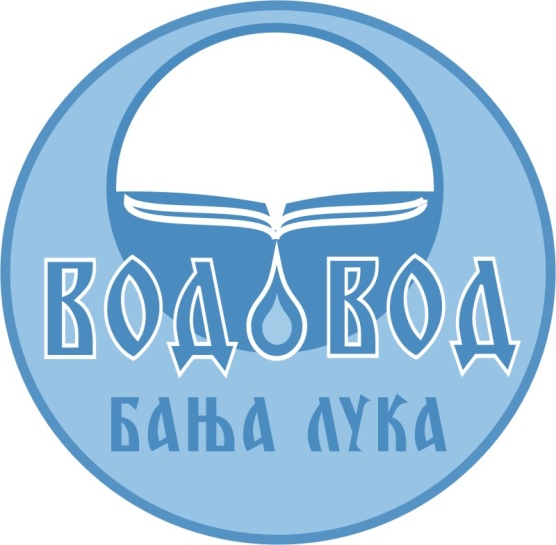 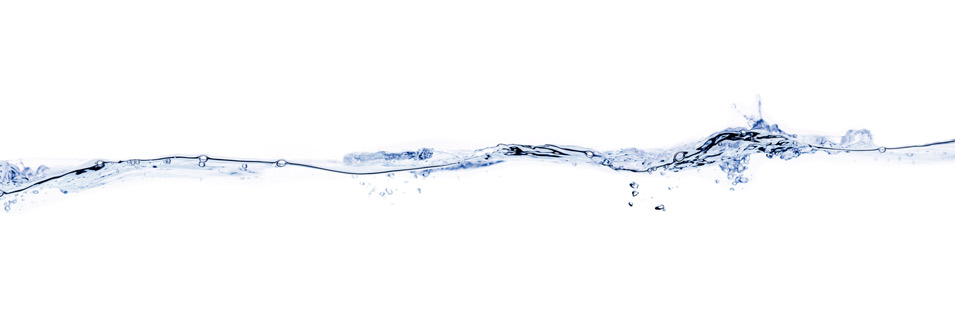 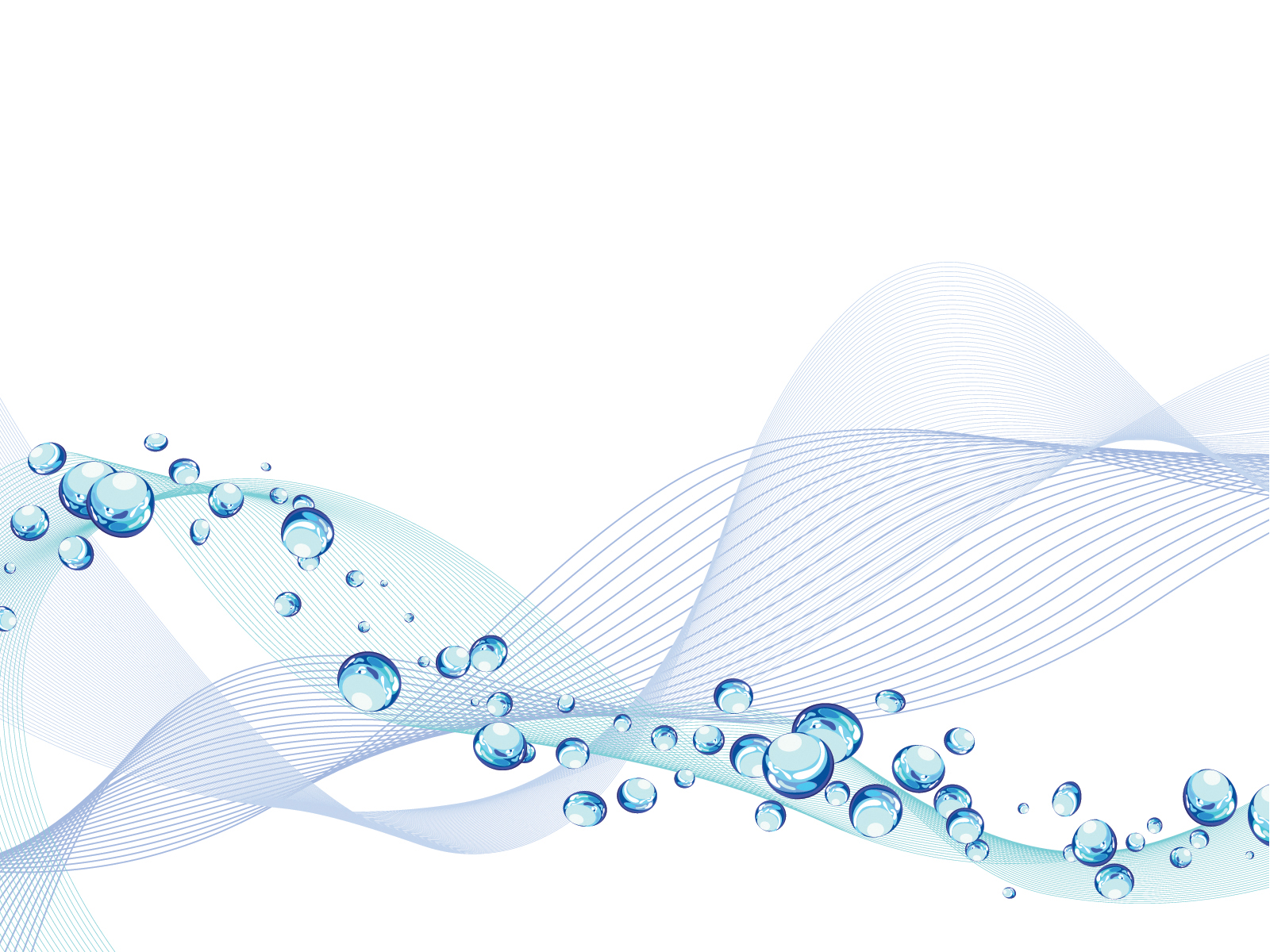 1908Годишњи извјештај о пословању Друштваза пословну 2020. годинумарт 2021.САДРЖАЈПИСМО АКЦИОНАРИМА		Поштовани акционари „Водовода“ а.д. Бања Лука, пред вама се налази Годишњи извјештај Друштва за 2020. годину. Као и претходних година, 2020. била је пуна изазова за Друштво, које смо са успјехом превазишли и са сигурношћу можемо рећи да је била успјешна за „Водовод“.У протеклој години произвели смо и пустили у водоводни систем довољне количине хигијенски исправне воде за пиће, односно 30.121.400 m3 воде, без прекида у водоснабдијевању. Потрошачима града Бања Луке, дјела општине Челинац и Лакташи, Кнежева, Мркоњић Града и Рибника испоручено је 18.615.020 m3 воде и при томе укупни губици, ове године, износе 38%.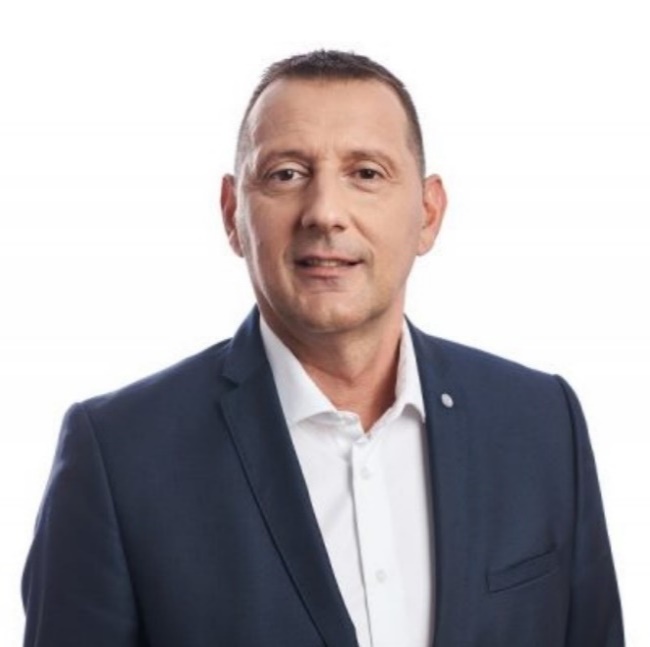 Бројне анализе узорака воде које је спровела лабораторија Друштва, Институт за јавно здравство РС, као и институти из Републике Србије и Хрватске, показали су да наша вода за пиће у потпуности задовољава све стандарде и нормативе квалитета које су прописане Правилником о хигијенској исправности воде за пиће.Друштво је у 2020. години успјешно пословало на финансијском плану, остваривши укупан приход у износу од 20.497.786 КМ, који је већи за 10% у односу на претходну годину. Са друге стране, укупни трошкови су износили 20.157.074 КМ и они су повећани за око 9,3% у односу на претходну годину, па је Друштво 2020. годину успјешно завршило остваривањем нето добити од 249.634 КМ.Поштујући принципе корпоративног управљања и кодекс етике, Друштво обавља пословање у складу са најбољим интересима својих акционара и испуњава у цијелости обавезе редовног извејштавања о пословању.Захвалан сам, у своје лично име и у име Управе Друштва, свим радницима и менаџменту Друштва за све постигнуте резултате у 2020. години. Такође, захвалност упућујем и Надзорном одбору и Oдбору за ревизију за подршку у раду на остварењу планираних циљева, док посебно желим истаћи захвалност граду Бања Луци, као већинском акционару и свим осталим акционарима на указаном повјерењу, које ћемо и даље правдати, пословним успјесима и даљим развојем „Водовода“ а.д. Бања Лукa.ДИРЕКТОР:       Зоран Поповић, дипл. инж. шумарстваМЕНАЏМЕНТ	Сагласно са Законом о привредним друштвима, Законом о јавним предузећима и осталим законским и подзаконским актима који регулишу рад Друштва и Статутом Друштва, Друштво чине:Представник капитала Града Бања Лука:Петар Билчар, дипл. екон.Скупштина акционара:Биљана Марјановић Симовић, дип. правник, предсједник Скупштине акционара,Надзорни одбор:Винка Вученовић, дипл. екон., предсједник,Младен Врећо, дипл. eкон., члан,Радован Мајкић, дипл. инж. маш., члан,Огњен Јанковић, дипл. екон.,члан,Mр Љиљана Амиџић Глигорић, дипл. екон., члан.Управа Друштва:Зоран Поповић, дипл. инж. шумарства, директор,Даријо Купрешак, дипл. инж. грађевине, извршни директор за техничке послове,Боран Босанчић, дип. правник, извршни директор за правне послове,Oдбор за ревизију:Др Зоран Бабић, дипл. екон., предсједник,Раденко Вујасин, дипл. правник унутрашњих послова, члан,Јелена Пољашевић, доц. др, члан.Директор одјељења интерне ревизије:Александра Илић, дипл. екон.Интерни ревизор:Јелена Јокић, дипл.екон.ОРГАНИЗАЦИОНА СТРУКУТРАБЕРЗАНСКИ ПРОФИЛ	„Водовод“ а.д. Бања Лука послује као акционарско друштво, са основним капиталом од 35.655.181КМ, подјељеним на 35.655.181 акцију, номиналне вриједности 1КМ oд 18.08.2005. године, и до данас акције Друштва котирају на службеном берзанском тржишту.Акционари имају лична и имовинска права по основу власништва над акцијама, а ризик сносе до висине својих акционарских улога. Свака акција носи право на један глас.Ознака емитента у берзанском систему трговања Бањалучке берзе је  VDBL-R-A.Десет највећих акционара Друштва у 2020. години:ЉУДСКИ РЕСУРСИУ 2020. години, на 31.12. у Друштву је било 345 запослених. Квалификациона структура запослених:Укупан број запослених у односу на прошлу годину је благо смањен, а обим послова прилагођен и оптимизован. С тим у вези, не планира се повећање броја запослених, као ни измјене у структури истог, осим у евентуалним случајевима повећања обима посла или престанка радног односа радника. Са високом стручном спремом запослено је 80 радника или 23,19%, од укупног броја запослених. Највише запослених је и даље са КВ стручном спремом, односно 98 радника или 28,41% .ПОСЛОВИ ЗОП-а И ЗНР-у	Систем заштите од пожара обухвата скуп мјера и радњи за планирање, финансирање, организовање, спровођење и контролу мјера и радњи заштите од пожара, за спријечавање избијања и ширења пожара, откривање и гашење пожара, спасавање људи и имовине, заштиту животне средине, утврђивање и отклањање узрока пожара, као и за пружање помоћи код отклањања посљедица проузрокованих пожаром.Заштита на раду је скуп техничких, здравствених, правних, психолошких, педагошких и других делатности с помоћу којих се откривају и отклањају ризици, односно ризичне појаве као што су опасности, штетности и напори, а које могу угрозити живот и здравље особа на раду.Проводећи прописане законе из области заштите од пожара и заштите на раду, спроведене су све неопходне активности, чиме су планирани оперативни циљеви успјешно остварени у 2020. години.ПРОИЗВОДЊА И ДИСТРИБУЦИЈА ВОДЕУкупна произведена и испоручена количина воде у 2020. години износила је 30.121.400 m3, чиме се у потпуности задовољила потреба свих корисника за хигијенски исправном водом за пиће, без прекида у водоснабдијевању. Производња воде по системима, у 2020. у l/s:За производњу воде у 2020. години употребљено је:196.661kg Al-сулфата,49.192kg хлора,1.606kg Na-хипохлоритa572.000kg течног угљен-диоксида и26.000kg течног кисеоника.За потребе производње и дистрибуције воде јавног водовода, утрошено је 20.391.387 kWh ел. енергије, односно, за производњу и дистрибуцију 1 m3 воде, утрошено је 0,68 kWh ел. енергије;За потребе снабдијевања система сеоских водовода, тј. за производњу 2.853.070 m3 воде, утрошено је 2.862.007 kWh ел. енергије.Сеоски водоводиKBАЛИТЕТ ВОДЕ И ЕКОЛОГИЈА	Контрола квалитета воде за пиће у физичко–хемијском и микробиолошком погледу у 2020. години, за оба водоводна система (градски водовод – извориште ''Новоселија'', водовод ''Суботица'' као и локални водоводни ситстеми-сеоски) се континуирано проводила у лабораторијама Друштва у Сектору квалитета воде и екологије према Плану Сектора усаглашеном са Рјешењем надлежне здравствено–санитарне инспекције, а у складу са Правилником о хигијенској исправности воде за пиће Сл.гл.РС бр.40/03 и Правилником о здравственој исправности воде за пиће Сл.гл.РС бр.75/15, који је у примјени од октобра мјесеца.Јавно–здравствена контрола у физичко–хемијском и микробиолошком погледу се континуирано проводила у ЈЗУ РС Институт за јавно здравство.OДРЖАВАЊЕ	Сектор Одржавање обавља послове и задатке константног одржавања погонске исправности и функционисања водоводног и канализационог система: Са аспекта одржавања сви кварови на водоводној и канализационој мрежи су успешно санирани. Исто важи и за одељење механизације, укључујући баждарницу.PАЗВОЈ	Пословима пројектовања, израдом понуда и сагласности, радом геодетске службе, радом на индивидуалним прикључцима и осталим радним активностима Сектора развоја, генерише се важна техничка подршка основној дјелатности Друштва.ИНФОРМАЦИОНЕ ТЕХНОЛОГИЈЕПРОДАЈАУ 2020. години, Друштво је испоручило крајњим потрошачима, 18.615.020 m³ воде, док је остварено одвођење отпадних вода на нивоу од 8.109.670 m³.ГУБИЦИ ВОДЕОбрачун губитака у систему водоснабдијевања у 2020. години (у m3):У нефактурисаној количини од 11.506.380 m3 воде, 9.699.100 m3 или 84,29% чине губици воде, а 1.807.280 m3 или 15,71% чини нефактурисана овлашћена потрошња.Од укупно произведене количине од 30.121.400 m3, потрошачима је испоручено 18.615.020 m3 , односно (61,8%), док укупни губици воде износе 38,2% или 11.506.380 m3.Кретање нефактурисане потрошње, губитака и стварних губитака на мрежи у последњих 10 година:НАПЛАТА ПОТРАЖИВАЊАУкупна наплата потраживања по категоријама у 2020. години:Највиши ниво наплате је остварен у категорији ДП/Установе и институције – 107,5%, а најнижи у категорији ЗЕВ/КС - 97,4%.Потписани репрограми у 2020. години по категорији потрошача:ЈАВНЕ НАБАВКЕ	У извјештајном периоду набавке су вршене сходно усвојеном Плану набавки за 2020. годину и према конкретним захтјевима појединих сектора по поступку и процедурама како је регулисано Законом о јавним набавкама БиХ.Набавке у 2020. години према поступцима:ФИНАНСИЈСКИ ИЗВЈЕШТАЈ ЗА ПОСЛОВНУ 2020. ГОДИНУ	Рачуноводственим политикама дефинисано је, да финансијски извјештаји дају формално и материјално тачне приказе финансијског положаја и остварених резултата у пословању у посматраном обрачунском периоду.Напомене које се налазе уз финансијски извјештај појашњавају одређене позиције финансијских извјештаја, рађене су на основу члана 19., Закона о рачуноводству и ревизији Републике Српске (''Сл. гласник РС'' бр. 94/15) и члана 56. Статута друштва и „Правилника о рачуноводству и рачуноводственим политикама Друштва“, а у складу са пуним сетом МСФИ – правно лице од јавног интереса.  У овом дијелу Извјештаја за пословну 2020. годину, наводе се сви релевантни финансијски извјештаји и показатељи како би се приказало финансијско стање „Водовода“ а. д. Бања Лука, и то:Стратешки циљеви Сектора за финансијске послове;Скраћени биланс стања са напоменама;Скраћени биланс успјеха и табела прихода и расхода са напоменама;Скраћени биланс токова готовине са напоменама;РизициИнвестиције у 2020. годиниСтратешки циљ бр.2: Израда годишњих и периодичних финансијских извјештаја у складу са релевантним Међународним рачуноводственим стандардима, Законом о рачуноводству и ревизији РС, правилницима и другим законским и подзаконским актима који регулишу ову областСкраћени биланс стањаСТАЛНА СРЕДСТВА Стална средства класификована су на:нематеријална улагања,земљиште,грађевинске објекте, који поред грађевинских објеката обухватају и:резервоарецјевоводе водоводацјевоводе канализације постројења и опрема, лабораторијска опрема, моторна возила, аванси и некретнине, постројења, опрема у припремидугорочни финансијски пласмани.Основна средства се категоришу према својим радним и  технолошким карактеристикама у сврху обрачуна амортизације.Напомена бр. 1 (АОП 001)У складу са Уговором о процјени вриједности некретнина, постројења и опреме број 153-03-U/19 Економски институт д.о.о.Бања Лука, извршена је процјена фер тржишне вриједности некретнина, постројења и опреме Друштва на дан 31.12.2019.године по стандарду (МРС 16). Резултати извршене процјене у пословним књигама Друштва евидентирани су 02.01.2020.године.  Набавна вриједност сталних средстава на дан 31.12.2020. године, износи (АОП 001): 158.776.603 КМ, отписана 63.583.710  КМ, а садашња вриједност 95.192.893 КМ.Нематеријална средства, некретнине, постројења, опрема и инвестиционе некретнине на дан 31.12.2020. године приказане су у сљедећој табели (АОП 002+АОП 008):Остала нематеријална улагања обухватају: трајно право кориштењa земљишта, програмску опрему, софтверске апликације, пројекат KfW банке, употребнe дозволе и сл.Износ од  22.081.006 КМ односи се на обавезу преузету по потписаном Уговору, прикупљање средстава за отплату намјенског кредита (10.000.000€) за финансирање пројекта „Градски систем водоснабдијевања и одвођења отпадних вода у Граду Бањалуци“. Кредитним средствима задужен је Град Бања Лука. У новембру 2012.год. потписан је и Анекс бр.1 Уговора, којим се дефинише обавеза издвајања новчаних средстава (са посебног рачуна) свакодневно на рачун Града у износу од 35% од дневног прилива (наплата од купаца из категорија индивидуалне потрошње, кућних савјета и ЗЕВ), почевши од 01.01.2013.године до 30.12.2023.год.На основу члана 5. Одлуке о јавном водоводу и јавној канализацији („Сл.гл.Града Б.Лука“бр.8/12) потписан је Споразум о предаји на управљање и одржавање јавног водовода и канализације по наведеном  Пројекту, број 012-Г-2396/15 од 11.12.2015.године. На основу Извјештаја Економског института из фебруара 2019.године и Одлуке Друштва број 04-1550/19 извршено је прекњижење обавезе са нематеријалних средстава у припреми на нематеријална улагања и истовремено створена обавеза кроз билансну позицију - дугорочне обавезе.Набавка грађевинских објеката  односи се на:изградњу цјевовода за водоводну и канализациону мрежу,   Опрема односи се на набавку: машина, уређаја и инсталација, транспортних средстава и пословног инвентара.Аванси, опрема и инвестиционе некретнине у припреми су инвестиције чији су радови у току. То су реконструкција и изградња водоводне (примарне и секундарне) мреже, санација и адаптација пословног објекта у улици Марије Бурсаћ по Уговору 03/2-1742/7-20 од 21.4.2020.године и изградња хемијске зграде са уградњом хлорне опреме по Уговору 03/2-5190/10-20 од 24.8.2020.године.Дугорочни финансијски пласмани (АОП 021) обухватају: издвојена средства ранијих година за кредитирање стамбене изградње радника 3.374 KМ и остали финансијски пласмани обухватају: рекласификацију припадајућег износа краткорочних потраживања на дугорочна потраживања по основу потписаних споразума о нагодби или уговора о репрограму обавеза купаца за утрошену воду („Клинички центар“, КП„Будућност“ а.д. Лакташи, „Водовод“ а.д. Челинац,...) који доспијева у периоду дужем од годину дана од дана билансирања 2.628.179 КМ.   ТЕКУЋА СРЕДСТВАТекућа средства обухватају: залихе, краткорочна потраживања, краткорочне финансијске пласмане и готовину из пословних активности.Напомена бр. 2 – ЗалихеЗалихе обухватају сљедеће: материјал (основни материјал, помоћни материјал, канцеларијски материјал, гориво, мазиво, резервне дијелове, заштитна опрема, хемикалије, резервне дијелове за водомјере), алат, ауто гуме и средства ХТЗ опреме.Напомена бр. 3 – Краткорочна потраживања Краткорочна потраживања (бруто) износе 9.458.663 КМ, од чега се на исправку потраживања односи 4.452.587 КМ, нето потраживања 5.006.076 КМ. Потраживања купаца (бруто) за воду и канализацију (дугорочних и краткорочних), исказаних (диоАОП029+диоАОП042+АОП044) износе 10.961.910 КМ, исправка потраживања  износи 6.976.736 КМ и садашња вриједност 3.985.173 КМ. Од исказаних потраживања купаца за воду и канализацију: тужени, споразуми о нагодби и репрограми по свим категоријама купаца износе:У категорији тужених (привредна друштва), значајан дио је отишао у стечај и на основу рјешења о закљученом стечају, потраживања од купаца се искњижавају из аналитичке евиденције, водећи рачуна да ли је потраживање исправљено преко исправке вриједности потраживања, и ако није иде на терет расхода пословања.Извршена је рекласификација припадајућег износа краткорочних потраживања на дугорочна потраживања – остали дугорочни пласмани у складу са одредбама МРС 32 – Финансијски инструменти: презентација (параграф 11) и МРС 39 – Финансијски инструменти:  признавање  и  одмјеравање,  по  основу  потписаних  споразума  о нагодби или уговора о репрограму обавеза потрошача за утрошену воду (узимајући у обзир временски период потписаних споразума и уговора), која доспијева у периоду дужем од годину дана од дана билансирања.Краткорочна потраживања садрже и потраживања од Града за износ више издвојених средстава за отплату кредита КfW банке 1.087.327 КМНапомена бр. 4 – Краткорочни финансијски пласманиКраткорочни финансијски пласмани су орочени депозити код банака по уговорима до годину дана и дио дугорочних стамбених кредита датих радницима у ранијем периоду, који доспијевају до једне године.Од укупног износа краткорочних финансијских пласмана код Банке Српске је остао орочени депозит у  износу од 467.354 КМ  које је признато потраживање по Одлуци број ЛО1-278/2016 од 08.06.2016.године и налази се у петом исплатном реду. У пословним књигама износ ороченог депозита у вриједности од 467.354 КМ је исправљен преко расхода пословања.Напомена бр. 5 – Готовина  Готовина и новчани еквиваленти износе 1.893.692 КМ. Девизни рачун изражен је у новчаној јединици EUR и прерачунат je по важећем курсу на датум 31.12.2020.год. Напомена бр. 6 – ПДВ Износ аконтационог ПДВ на дан 31.12.2020.год. износи 122.805  КМ.Напомена бр. 7 – АВРАктивна временска разграничења обухватају: премију осигурања, авансне рачуне добављача, авансне рачуне купаца.ИЗВОРИ СРЕДСТАВАКапитал је разврстан према Судском регистру. Акције котирају на Бањалучкој берзи. Књига акционара води се код Централног регистра хартија од вриједности и на дан 31.12.2020.године вриједност у књигама је усклађена са књигом акционара. У 2018.години Скупштина Друштва је на ванредној сједници која је одржана 30.11.2018.године донијела Одлуку о повећању основног капитала број: 04-БМС-9950/3-18.Основни капитал Друштва, уписан у судски регистар код Окружног привредног суда у Баљој Луци, прије доношења ове Одлуке , износио је 35.434.161 КМ а састојао се од 35.434.161 редовне акције, класе „А“ са правом гласа, номиналне вриједности 1 КМ по акцији.Друштво је другом емисијом акција понудом упућеном квалификованом инвеститору без обавезе објављивања проспекта, емитовало укупно 340.000 акција, класе „А“, номиналне вриједности 1 КМ, укупне номиналне вриједности 340.000 КМ. Понуда акција из друге емисије била је упућена квалификованом инвеститору – Граду Бања Лука, који је власник 65,006040% редовних акција Друштва на дан усвајања Одлуке о другој емисији. Продајна цијена акција из друге емисије износила је 2,2612 КМ по акцији, док је укупна продајна вриједност емисије износила 768.808 КМ. Емисија је вршена уз кориштење права прече куповине акција постојећих акционара, уписаних у књигу акционара на дан пресјека  21.10.2018.године.Квалификовани инвеститор – Град Бања Лука је потписивањем писане изјаве – уписнице, по основу права прече куповине, дана 30.10.2018.године, уписао 221.020 редовних акција из друге емисије, а и уплата средстава је извршена истог дана.Другом емисијом акција, закључно са 12.11.2018.године као посљедњим даном за упис и уплату акција, укупно је уписано и уплаћено 221.020 акција, односно 65,005882% од емитованог броја акција, укупне вриједности 499.770 КМ.Основни капитал Друштва повећан је по основу друге емисије редовних (обичних) акција и након повећања износи 35.655.181 КМ и састоји се од 35.655.181 редовних акција, класе „А“ са правом гласа, номиналне вриједности 1 КМ по акцији на дан 31.12.2020. године.Напомена бр. 9 – РезервеЗаконске и статутарне резерве формирају се у складу са законом и рачуноводственом политиком. Ревалоризационе резерве су резултат књижења позитивних ефеката процјене вриједности имовине из ранијег периода и процјене имовине која је рађена у 2020 години.  Укидају се када средство престаје да се признаје, тј. када се повуче из употребе усљед расходовања или продаје.  Износ ревалоризационих резерви на дан 1.1.2020.год.           28.497.242Ефекат процјене                                                                   +       3.852.969                                                                                                       32.350.211Укидање рев.резерви по основу расходовања средстава  -            42.456  Укупно ревалоризационе резерве на дан 31.12.2020.год.        32.307.755Напомена бр. 10 - Нераспоређени добитак  Нераспоређени добитак ранијих година је резултат преноса издвојених средстава са конта финансијских расхода, а на основу Споразума са Градом о преносу средстава на управљање и одржавање по Пројекту KfW банке (на нематеријална улагања а у корист добити претходних година).Корекција добитка (смањење) из претходних година је извршена у складу са МРС 8 а по Одлуци Друштва бр.04-8200/19 од 04.09.2019.о обрачуну ПДВ на водни допринос за период 01.11.2014.- 31.07.2019.године. Укупна обавеза ПДВ је била 695.211 КМ и од тога износа, преко добити је кориговано 641.418 КМ износ који се односио на период закључно са 2018.годином, остали дио- разлика је теретила расходе 2019.године.Напомена бр.11 - Дугорочна резервисања и разграничени приходи и примљене   донацијеРезервисања за накнаде и бенефиције запослених у складу са примјеном Међународног рачуноводственог стандарда (МРС 19), од стране овлаштеног актуара раде се на годишњем нивоу. Укупна резервисања за отпремнине, јубиларне награде износе 14.588 КМ. Разграничени приходи и примљене донације износе  6.757.621 КМ,а то су резервисања за основна средства која проистичу из донација ЕУ на пројектима ревитализације Фабрике воде, смањење губитака у мрежи и донација опреме и лабораторијских уређаја, те изградња примарних цјевовода и реконструкције одређених цјевовода из ранијег периода.Од укупних средстава резервисања Град Бања Лука учествовао у финансирању изградње Фабрике воде „ПП Новоселија 2“ у укупном износу од 3.050.000 КМ, ЈП „Воде Српске“ у износу од 96.000 КМ.  Дугорочна резервисања се укидају на годишњем нивоу. Сразмјеран дио трошкова амортизације који се односи на ова средства, са дугорочних резервисања се преноси на приход од донираних средстава, на крају пословне године.Напомена бр. 12 - Дугорочне обавезеДугорочне обавезе, односе се на кредит који Друштво има код Свјетске банке - Међународна асоцијација за развој по Пројекту урбане инфраструктуре и пружања услуга. Гарант за кредит је Влада РС, са којом је склопљен Супсидијарни финансијски споразум и по том основу плаћа се камата и провизија Министарству финансија. Кредит је  реализован у 2011.години, а отплата је кренула у октобру 2012.године. Износ рате је 105.671 SDR (протувриједност  244.673 КМ  на дан 31.12.2020. год.). Износ одобреног супсидијарног финансирања износи SDR 2.546.300 или  3.666.672 USD. Кредит је везан за SDR и прерачунава се по важећем курсу на дан састављања обрачуна (периодичног и годишњег) и изискује позитивне или негативне курсне разлике. Позитивна                    курсна разлика исказана је на дан 31.12.2020. године у износу од 82.706 КМ. Свака отплата главнице (15.04. и 15.10) прерачунава се  по курсу на дан доспијећа рате и утиче на резултат пословања Друштва. Отплата кредита ће трајати до 15.04.2024.године. Расходи камата по наведеном кредиту терете расходе пословања 2020.године и износе 44.131  КМ.  Износ од 3.679.616 КМ је обавеза по кредиту КfW банке, којим је задужен Град Бања Лука,а Уговором преузета обавеза прикупљања средстава за отплату истог (образложено у напомени  број 1).  За обављање редовне пословне активности у јуну 2020.године подигнут је Дугорочни кредит за обртна средства по Уговору бр.NO-126/20 од Комерцијалне банке у износу од 1.500.000 КМ на период од 3 године. Грејс период 6 мјесеци (само отплаћивана камата),отплата главнице мјесечно са доспјећем 25.ог у мјесецу. Каматна стопа 2,60%. Прва рата доспијева 25.1.2021.год.   У недостатку ликвидних средстава, а условљено ситуацијом Пандемије COVID-19 закључен је Уговор о овердрафт кредиту са Новом банком а.д.Бања Лука у износу од 500.000 КМ 24.06.2020.године, у виду дозвољеног прекорачења по трансакционом рачуну. Кредит је одобрен на 12 мјесеци и каматном стопом од 1,50 % годишње на кориштени износ средстава. Кредитна средства нису кориштена до краја пословне године и нису евидентирана кроз билансне позиције. Износ је видљив на изводу трансакционог рачуна код  Нове банке а.д. Бања Лука.    Напомена бр. 13 - Краткорочне обавезе износ дугорочних финансијских обавеза до годину дана износи рата кредита: Свјетске банке  489.345 КМ,  кредита KFW банке 1.911.956  КМ и кредита Комерцијалне банке  588.339 КМ. Пренос аванса - претплате купаца на дан 31.12.2020.године.Обавезе према добављачима су обавезе на дан 31.12.2020.године.Мултилатералном компензацијом која је одржана у 2020.години Друштво је пријавило укупно 9.448.231 КМ обавеза. Путем система МЛК компензовано је 856.222 КМ обавеза (9,06 %).Обавезе за зараде и накнаде су укалкулисане обавезе са 31.12.2020.године.Друге обавезе обухватају укалкулисане обавезе за: превоз  радника, јубиларне награде и отпремнине, обавезе према члановима надзорног одбора и друге обавезе.Укалкулисане обавезе за ПДВ су на дан 31.12.2020. године. Обавезе за порезе и доприносе су: обавезе за водни допринос, накнада за кориштење шума, противпожарна накнада укупно износе 162.574 КМ, обавезе за порез на добит 91.078 КМ и остале обавезе  пореза и доприноса - по уговору о дјелу, привремених и повремених послова у износу од 20.388 КМ. Пасивна временска разграничења су: авансни рачуни купаца, авансни рачуни добављача.У биласу стања на позицији ванбилансне активе и пасиве налази се износ од 115.240.181            КМ. То су: потраживања од купаца који су тужени у ранијем периоду, у међувремену отишли у стечај, а судски процес још није завршен 813.013 КМ; дате гаранције 12.893  КМ; основна средства која су предата по Уговору  на управљање, кориштење и одржавање водоводне мреже у насељу Јаблан 47.472  КМ - Општина Лакташи; вриједност основних средстава која су Уговором о предаји на управљање и одржавање објеката и инфраструктуре број 12-G-4207/18 (Град Бања Лука) од 15.10.2018.год. локални водоводи пренесени „Водоводу“ а.д. на управљање и одржавање 12.848.673 КМ: вриједност водоводне инфраструктуре предата по Уговору број 12-Г-316/20 (Град Бања Лука) од 05.02.2020. године - на управљање, кориштење и одржавање 58.371.297 КМ и вриједност канализационе инфраструктуре предата по Уговору број 12-Г-315/20 (Град Бања Лука)од 05.02.2020.године – на управљање кориштење и одржавање 43.146.833 КМ, у складу са чланом 5.став 2. Одлуке Скупштине града Бања Лука о јавном водоводу и јавној канализацији („Сл.гл. Града Бања Лука“ бр.8/12, 9/16 и 39/16). Биланс успјеха са напоменамаПреглед прихода и расхода у 2019., 2020. години и план за 2021. годину.ПРИХОДИПриходи Друштва су:Пословни приходиФинансијски приходиОстали приходиУкупни приходи износе  20.497.786  КМ (АОП 301)Напомена бр. 14 – Пословни приходиПословни приходи Друштва обухватају сљедеће групе рачуна:приход од продаје воде,приходи од обрачунате канализације,приходи од накнада за мјерно мјесто,Закључком Скупштине Града Бања Лука бр.07-013-21/19 од 07.02.2019.године дата је сагласност на повећање цијене воде и канализације за категорију потрошача „становништво“ (индивидуални потрошачи - домаћинства и заједнице етажних власника-кућне савјете) и  сагласност на увођење мјесечне накнаде за мјерно мјесто према профилу водомјера за све категорије потрошача које је у примјени од 01.03.2019.године.приходи од вршења услуга,приходи од донација,остали приходи.Напомена бр. 15 – Приходи од активирања или потрошње робе и учинака Приходи који су настали као резултат изградње и реконструкције водоводне и канализационе мреже, на примарним и секундарним цјевоводима, у властитој режији износе 990.712 КМ.Напомена бр. 16 – Приходи од донираних средстава Одговарајући дио обрачунате амортизације (разграничени приход од донираних средстава) преноси се у приход текућег периода. Износ прихода остварених по том основу је 248.777  КМ.Напомена бр. 17 – Финансијски приходиФинансијски приходи су: камате по тужбама купаца - потрошача у износу од 19.857      КМ и позитивне курсне разлике од 82.706 КМ.  Напомена бр. 18 – Остали приходиОбухватају: Наплаћена отписана потраживања од купаца, вишкови материјала, наплаћени приходи од купаца по плаћеним судским трошковима, приходи од усклађивања вриједности  потраживања од купаца и укидање резервисања, у износу од 1.701.029 КМ.РАСХОДИУкупни расходи пословања износе 20.157.074  КМ (АОП 302).Напомена бр. 19 – Трошкови материјалаТрошкови материјала обухватају: утрошак основног материјала, резервних дијелова, горива и енергије, ситног инвентара  и амбалаже. Напомена бр. 20 - Трошкови бруто зарада и накнада и остали лични расходи (АОП 219)Трошкови бруто зарада и накнада су: обрачунати износи зарада и накнада са припадајућим порезима и доприносима који у складу са Законом о раду и подзаконским актима Друштва  регулишу ову област.У табеларном прегледу приказане су плате радника-плата након опорезивања, порези и доприноси:Остале накнаде личних примања са порезима и доприносима исплаћене су у складу са Законом о раду а то су:Укупно трошкови зарада, накнада зарада и осталих личних расхода (АОП 219) износе: 6.267.367+2.752.801 = 9.020.168  КМ.Напомена бр. 21 - Трошкови производних услугаНапомена бр. 22 - Трошкови амортизације и резервисањаАмортизација средстава се обрачунава у складу са рачуноводственом политиком и износи 3.258.318 КМ. Од укупног износа трошкова амортизације, износ од 631.517 КМ се односи на трошкове амортизације на нематеријална улагања (по пројекту „Градски систем водоснабдијевања и одвођења отпадних вода у Граду Бањој Луци“). Резервисање за отпремнине  и јубиларне награде износи 14.588  КМ.Напомена бр. 23 – Нематеријални трошковиНапомена бр.24 – Трошкови пореза и доприносаНапомена бр. 25 – Финансијски расходиРасходи камата - по кредиту Свјетске банке (плаћање два пута годишње 15.04. и 15.10.) износе 44.131 КМ, камата по кредиту Комерцијалне банке износи 19.500 КМ, затезне камате  43.215 KM и негативне курсне разлике  143 КМ.Напомена бр. 26 – Остали расходиОстале расходе чине: расход основних средства по извјештају о попису, мањкови, расходи по основу отписа залиха материјала и потраживања од купаца по извјештају о попису.Расходовање некретнина, постројења и опреме је отпис средстава која нису за употребу, по усвојеном Извјештају о попису на дан 31.12.2020.године.Расходи по основу отписа залиха материјала, резервних дијелова и мањкови су такође износи по усвојеном Извјештају о попису на дан 31.12.2020.године.   Расходи по основу исправке вриједности и отписа потраживања: износ од 31.547 КМ је отпис ненаплативих потраживања са 31.12.2020.год.,   Обезвријеђење некретнина,постројења и опреме је резултат процијене књиговодствене вриједности и свођење на тржишну фер вриједност у износу од 1.692.498 КМ.Напомена бр. 27 – Коментар биланса токова готовинеПриливи готовине:АОП 501 – приливи готовине из пословних активности су приливи од купаца, примљени аванси и остали приливи из пословних активности.АОП 527 – прилив готовине из активности финансирања је кредит код Комерцијалне банке за обртна средства.Одливи готовине:АОП 505 – одливи готовине из пословних активности: плаћаље обавеза према добављачима и дати аванси, одливи по основу исплата зарада, накнада и осталих личних расхода, одливи по основу плаћања камата и остали одливи (плаћене обавезе за ПДВ, водни допринос). АОП 520 – одливи готовине из активноси инвестирања:  финансирање санације и  адаптације купљене пословне зграде у улици Марије Бурсаћ, одлив за изградњу хемијске зграде са уградњом хлорне опреме и  одливи за набавку осталих сталних средстава и опреме.АОП 532 – одливи готовине из активности финансирања су одливи по основу кредита Свјетске банке WB IDA и кредита KfW банке.Напомена бр. 28 – Управљање финансијским ризицимаПословање Друштва је изложено разним финансијским ризицима: тржишном, девизном, кредитном и ризику ликвидности.Програм управљања финансијским ризицима Друштва је усмјерен на немогућност предвиђања догађаја на финансијским тржиштима и тежи минимизирању могућих негативних ефеката на финансијске токове Друштва. Друштво не користи никакве финансијске инструменте заштите од ефеката финансијских ризика на пословање из разлога што такви инструменти нису у широкој употреби, нити постоји организовано тржиште таквих инструмената у Републици Српској.Тржишни ризикТржишни ризик се односи на ризик одређене промјене цијена, као што су промјене цијена најзначајнијих сировина, курсева страних валута и промјене каматних стопа, могу да утичу на висину прихода Друштва или вриједност финансијских инструмената.Девизни ризикИзложеност Друштва девизном ризику односи се на остале дугорочне финансијске пласмане, краткорочне финансијске пласмане, потраживања, готовину и готовинске еквиваленте, дугорочне кредите, остале дугорочне обавезе, краткорочне финансијске обавезе из пословања деномиране у страној валути. Књиговодствена вриједност монетарних средстава и обавеза Друштва у страним валутама на дан извјештаја је:На основу објелодањене структуре имовине и обавеза у страној валути евидентно је да на Друштво има утицај промјена девизног курса SDR (обавезе по кредиту Свјетске банке).У сљедећој табели приказана је осјетљивост Друштва на апресијацију и депресијацију КМ за 10% у односу на SDR:Кредитни ризикДруштво је изложено кредитном ризику који представља ризик да дужници неће бити у могућности да своја дуговања према Друштву измире у потпуности и на вријеме, што аутоматски резултира финансијским губитком Друштва. Кредитни ризик обухвата дугорочне и краткорочне финансијске пласмане и потраживања.Друштво нема значајну концентрацију кредитног ризика, јер се његова потраживања и пласмани односе на велики број међусобно неповезаних купаца са појединачно малим износима. У случају неблаговременог измиривања обавеза корисника услуга према Друштву користе се и сљедећи механизми наплате: репрограмирање дуга, компензације са правним лицима, утужења, вансудска поравнања и остало.Ризик ликвидностиДруштво управља ризиком ликвидности на начин који му обезбјеђује да у сваком тренутку испуњава своје обавезе. Управљање ризиком значи да Друштво одржава одговарајуће новчане резерве, прати стварне новчане токове и одржава адекватан однос доспијећа финансијских средстава и обавеза.Напомена бр. 29 – Потенцијалне обавезеПроцијењене потенцијалне обавезе по судским споровима у којима је Друштво тужена страна Управа Друштва сматра да исход наведених спорова неће имати додатно материјално значајан утицај на финансијске извјештаје Друштва у будућности.           ИНВЕСТИЦИЈЕ У 2020. ГОДИНИ	Друштво је инвестиције у 2020. години финансирало из властитих извора, у висини од 2.001.700,63 КМ што је за 8,83% мање него у претходној години.Струкура инвестиција:У изградњу секундарне водоводне мреже и на радове санације цјевовода уложено је 989.276,67 КМ, односно 49,42% од укупних инвестиција у 2020. години;Велики износ инвестиција се односи и на санацију/адаптацију пословне зграде и то 34,50% свих инвестиција, у износу од 690.552,88 КМ, као и на изградњу хемијске зграде у износу од 251.777,19 КМ.  	ДИРЕКТОР       Зоран Поповић, дипл. инж. шумарства          _____________________________VDBL-R-A20192020Промет у КМ2.170,661.336,08Просјечна цијена0,17010,1573Цијена на дан 31.12.0,160,16Промјена цијене-28,57%-2,50%СТРУЧНА СПРЕМА2020.2020.2020.СТРУЧНА СПРЕМАРаднициУчешће ВСС8023,19%ВС20,58%ССС7521,74%ВКВ5215,07%КВ9828,41%ПК236,67%НК154,35%УКУПНО345100,00%Стратешки циљ: Праћење и примјена позитивних прописаСтратешки циљ: Праћење и примјена позитивних прописаСтратешки циљ: Праћење и примјена позитивних прописаСтратешки циљ: Праћење и примјена позитивних прописаСтратешки циљ: Праћење и примјена позитивних прописаСтратешки циљ: Праћење и примјена позитивних прописаОперативни циљевиАктивностиМјера реализацијеОдговоранПотребни ресурсиРеализовано до 31.12.2020.Припреме за сједнице органа управљања (Скупштина акционара, Надзорни одбор, Управа, Одбор за ревизију)Припрема материјала и осталих аката По потребиДиректор сектора и надлежни органиКадровски2 сједнице Скупштине акционара, 12 сједница Надзорног одбора, 12 сједница Одбора за ревизију, 39 сједница Управе ДруштваПодршка у наплати потраживања заједно са СФППодношење приједлога за извршење1.500Директор сектора Кадровски112Подршка у наплати потраживања заједно са СФППокретање поступка медијације100Директор сектора Кадровски7Подршка у наплати потраживања заједно са СФППодношење правних лијекова пред надлежним органимаПо потребиДиректор сектора Кадровски2Остале активностиПријава потраживања у стечајном поступку По потреби Директор сектора Кадровски 3Остале активности Подношење прекршајних пријава По потреби Директор сектора Кадровски 2Стратешки циљ бр.1: Послови заштите на радуСтратешки циљ бр.1: Послови заштите на радуСтратешки циљ бр.1: Послови заштите на радуСтратешки циљ бр.1: Послови заштите на радуСтратешки циљ бр.1: Послови заштите на радуСтратешки циљ бр.1: Послови заштите на радуСтратешки циљ бр.1: Послови заштите на радуОперативни циљевиАктивностиМјера реализацијеОдговоранПотребни ресурсиРеализовано до 31.12.2020.Лична и заштитна средства и опрема, спецификација у плану одјељењаНабавка личних и заштитних средстава и опреме за љетњи и зимски периодЈедна набавкаПослови ЗНР и ЗОПФинансијски80%Преглед и испитивање електро и громобранске инсталације на локацији 22. априла бр.2Преглед и испитивање електро и громобранске инсталације на свим локацијама друштваЈедна набавкаПослови ЗНР и ЗОПФинансијски0%Испитивање вентила сигурности посуда под притискомИспитивање вентила сигурности посуда под притискомЈедан преглед (13 комада)Послови ЗНР и ЗОПФинансијски100%Преглед и испитивање електроизолационих рукавица и чизамаПреглед и испитивање електроизолационих рукавица и чизама за рад при високом напонуДва прегледа (четири пара рукавица и четири пара чизама)Послови ЗНР и ЗОПФинансијски100%Преглед и испитивање високонапонског индикатораПреглед и испитивање високонапонског индикатораЈедан прегледПослови ЗНР и ЗОПФинансијски100%Преглед и испитивање услова радне средине за  љетњи период и испитивање хемијских штетностиПреглед и испитивање услова радне средине за  љетњи период и испитивање хемијских штетностиЈедан прегледПослови ЗНР и ЗОПФинансијски100%Санитарни преглед радникаСанитарни преглед радникаДва прегледа (131 радник)Послови ЗНР и ЗОПФинансијски100%Систематски и периодични преглед радника који раде на радним мјестима са повећаним ризикомСистематски и периодични преглед радника који раде на радним мјестима са повећаним ризиком (160 радника)Један преглед (160 радника)Послови ЗНР и ЗОПФинансијски100%Баждарење аутомата за точ. гориваБаждарење аутомата за точ. Горива (2 комада)Један прегледПослови ЗНР и ЗОПФинансијски100%Преглед и испитивање средстава рада и уређаја на локацијама у Улици Живојина Мишића бр.24 (Сектор одржавања) и препумпне станицеПреглед и испитивање средстава рада и уређаја на локацијама у Улици Живојина Мишића бр.24 (Сектор одржавања) и препумпне станице (110 средстава рада)Један прегледПослови ЗНР и ЗОПФинансијски100%Систематски преглед радница (гинеколошки преглед)Систематски преглед радницаЈедан преглед (60 радница)Послови ЗНР и ЗОПФинансијски100%Испитивање МСА апаратаИспитивање МСА апаратаЈедан преглед (3 комада)Послови ЗНР и ЗОПФинансијскиИспитивање сигурносних вентила резервоара кисеоника и угљендиоксидаИспитивање сигурносних вентила резервоара кисеоника и угљендиоксидаЈедан преглед (5 комада)Послови ЗНР и ЗОПФинансијски100%Испитивање и израда употребне дозволе за лифт у новој лабораторији (Новоселија)Испитивање и израда употребне дозволе за лифт у новој лабораторији (Новоселија)Један прегледПослови ЗНР и ЗОПФинансијски100%Преглед и испитивање трансформаторских постројењаПреглед и испитивање трансформаторских постројењаЈедан преглед (10 комада)Послови ЗНР и ЗОПФинансијски100%Испитивање електромоторних постројења на бунаримаИспитивање електромоторних постројења на бунаримаЈедан преглед (16 комада)Послови ЗНР и ЗОПФинансијски/Испитивање електромоторних постројења на препумпним станицама и провјера исправности радног, заштитног и громобранског уземљења на препумпним станицамаИспитивање електромоторних постројења на препумпним станицама и провјера исправности радног, заштитног и громобранског уземљења на препумпним станицамаЈедан прегледПослови ЗНР и ЗОПФинансијски/Преглед и испитивање електро и громобранске инсталације за сеоске водоводеПреглед и испитивање електро и громобранске инсталације за сеоске водоводеЈедан преглед (90 објеката)Послови ЗНР и ЗОПФинансијски100%Преглед и испитивање средстава рада и уређаја за сеоске водоводеПреглед и испитивање средстава рада и уређаја за сеоске водоводеЈедан прегледПослови ЗНР и ЗОПФинансијски100%Стратешки циљ бр.2: Послови заштите од пожараСтратешки циљ бр.2: Послови заштите од пожараСтратешки циљ бр.2: Послови заштите од пожараСтратешки циљ бр.2: Послови заштите од пожараСтратешки циљ бр.2: Послови заштите од пожараСтратешки циљ бр.2: Послови заштите од пожараСтратешки циљ бр.2: Послови заштите од пожараОперативни циљевиАктивностиМјера реализацијеОдговоранПотребни ресурсиРеализовано до 31.12.2020.Преглед и испитивање вањске и унутрашње хидрантске мрежеПреглед и испитивање вањске и унутрашње хидрантске мреже (60 комада)Један преглед (60 комада)Послови ЗНР и ЗОПФинансијски100%Преглед противпожарних апаратаПреглед противпожарних апаратаДва прегледа (150 комада)Послови ЗНР и ЗОПФинансијски100%Испитивање ватродојавног система на локацији 22. априла бр.2Испитивање ватродојавног системаЈедан преглед (120 комада)Послови ЗНР и ЗОПФинансијски100%Чишћење димњака на локацији Извориште воде у НовоселијиЧишћење димњака на локацији Извориште воде у НовоселијиЈедан прегледПослови ЗНР и ЗОПФинансијски100%Испитивање ватродојавног система на локацији у Новоселији - Нова ЛабораторијаИспитивање ватродојавног системаЈедан преглед (60 комада)Послови ЗНР и ЗОПФинансијски100%Образовање-обука радника из области заштите од пожараОбразовање-обука радника из области заштите од пожара за све раднике “Водовод“ а.д. Б.Л. Једна обукаПослови ЗНР и ЗОПФинансијски100%Стратешки циљ бр.3: Управљање отпадом и екологијаСтратешки циљ бр.3: Управљање отпадом и екологијаСтратешки циљ бр.3: Управљање отпадом и екологијаСтратешки циљ бр.3: Управљање отпадом и екологијаСтратешки циљ бр.3: Управљање отпадом и екологијаСтратешки циљ бр.3: Управљање отпадом и екологијаСтратешки циљ бр.3: Управљање отпадом и екологијаОперативни циљевиАктивностиМјера реализацијеОдговоранПотребни ресурсиРеализовано до 31.12.2020.Мјерење буке у ул. Живојина Мишића бр. 24 и на локацији извођења теренских радоваМониторинг на основу еколошке дозволеДва мјерењаПослови ЗНР и ЗОПФинансијски/Мјерење квалитета отпадних вода у ул. Живојина Мишића бр. 24Мониторинг на основу еколошке дозволеЈедно мјерењеПослови ЗНР и ЗОПФинансијски100%Контрола квалитета отпадних вода на локацији Извориште воде у НовоселијиМониторинг на основу еколошке дозволе (четири пута у току нове године)Четири мјерењаПослови ЗНР и ЗОПФинансијски100%Чишћење сепаратора на бензинској пумпи на локацији у ул. Живојина Мишића бр. 24Чишћење сепаратора на бензинској пумпи на локацији у ул. Живојина Мишића бр. 25Два чишћењаПослови ЗНР и ЗОПФинансијски100%Мјерење буке на локацији Извориште воде у НовоселијиМониторинг на основу еколошке дозволеДва мјерењаПослови ЗНР и ЗОПФинансијски100%Замјена дотрајалог сезонског цвијећа, орезивање и прихрана ружа и живе оградеЗамјена дотрајалог сезонског цвијећа, орезивање и прихрана ружа и живе оградеЈедна набавкаПослови ЗНР и ЗОПФинансијски100%Реконструкција травњакаРеконструкција травњакаЈедна набавкаПослови ЗНР и ЗОПФинансијски100%Орезивање и сјеча дотрајалих стабалаОрезивање и сјеча дотрајалих стабалаЈедна набавкаПослови ЗНР и ЗОПФинансијски100%Замјена и сађење чемпресаЗамјена и сађење чемпресаЈедна набавкаПослови ЗНР и ЗОПФинансијски100%ДевиперизацијаДевиперизацијаЈедна набавкаПослови ЗНР и ЗОПФинансијски100%ДезисенкцијаДезисенкцијаЈедна набавкаПослови ЗНР и ЗОПФинансијски100%Производња водеl/sЈавни водовод (Новоселија и Суботица)955Локални водоводи (Бањица, Гашића Врело, Црно Врело и остали)90УКУПНО1.045Стратешки циљ бр.1: Производња 28.000.000 м³ хигјенски исправне воде за пићеСтратешки циљ бр.1: Производња 28.000.000 м³ хигјенски исправне воде за пићеСтратешки циљ бр.1: Производња 28.000.000 м³ хигјенски исправне воде за пићеСтратешки циљ бр.1: Производња 28.000.000 м³ хигјенски исправне воде за пићеСтратешки циљ бр.1: Производња 28.000.000 м³ хигјенски исправне воде за пићеСтратешки циљ бр.1: Производња 28.000.000 м³ хигјенски исправне воде за пићеОперативни циљевиАктивностиМјера реализације (m3)ОдговоранПотребни ресурсиРеализовано до 31.12.2020.%∑28.000.00030.121.400108%Производња хигјенски исправне водеРад постројења ППН111.500.000Директор сектора, Помоћник директора, Шеф производњеРадници, сирова вода, хемикалије, ел.енергија13.720.330119%Производња хигјенски исправне водеРад постројења ППН27.020.000Директор сектора, Помоћник директора, Шеф производњеРадници, сирова вода, хемикалије, ел.енергија7.757.724111%Производња хигјенски исправне водеРад бунарског система9.000.000Директор сектора, Помоћник директора, Шеф производњеРадници, сирова вода, хемикалије, ел.енергија8.294.75092%Производња хигјенски исправне водеРад изворишта Суботица480.000Директор сектора, Помоћник директора, Шеф производњеРадници, сирова вода, хемикалије, ел.енергија348.59673%Одржавање објеката и опремеОдржавање ППН1Одржавање редовно и инвестиционоДиректор сектора, Помоћник директора, Шеф одржавањаРадници, резервни дијелови, потрошни материјали и потребни алати75%Одржавање објеката и опремеОдржавање  ППН2Одржавање редовно и инвестиционоДиректор сектора, Помоћник директора, Шеф одржавањаРадници, резервни дијелови, потрошни материјали и потребни алати80%Одржавање објеката и опремеОдржавање бунарског системаОдржавање редовно и инвестиционоДиректор сектора, Помоћник директора, Шеф одржавањаРадници, резервни дијелови, потрошни материјали и потребни алати75%Одржавање објеката и опремеОдржавање  изворишта СуботицаОдржавање редовно и инвестиционоДиректор сектора, Помоћник директора, Шеф одржавањаРадници, резервни дијелови, потрошни материјали и потребни алати80%Стратешки циљ бр.2: Дистрибуција произведене хигјенски исправне воде за пићеСтратешки циљ бр.2: Дистрибуција произведене хигјенски исправне воде за пићеСтратешки циљ бр.2: Дистрибуција произведене хигјенски исправне воде за пићеСтратешки циљ бр.2: Дистрибуција произведене хигјенски исправне воде за пићеСтратешки циљ бр.2: Дистрибуција произведене хигјенски исправне воде за пићеСтратешки циљ бр.2: Дистрибуција произведене хигјенски исправне воде за пићеОперативни циљевиАктивностиМјера реализације (m3)ОдговоранПотребни ресурсиРелизовано до 31.12.2020.%Дистрибуција произведене исправне воде за пићеДистрибуција воде у прву висинску зону22.400.000Директор сектора, Помоћник директора, Шеф производње и смјеновођа погона 2Радници, довољна количина воде за пиће и ел. енергија26.409.225118%Дистрибуција произведене исправне воде за пићеДистрибуција воде у другу висинску зону5.600.000Директор сектора, Помоћник директора, Шеф производње и смјеновођа погона 3Радници, довољна количина воде за пиће и ел. енергија6.207.710111%Дистрибуција произведене исправне воде за пићеДистрибуција воде у трећу висинску зонуНема мјерења*Директор сектора, Помоћник директора, Шеф производње и смјеновођа погона 4Радници, довољна количина воде за пиће и ел. енергијаНема мјерења*Одржавање објеката и опремепрве, друге и треће зонеОдржавање постројења  прве висинске зонеРедовно одржаванњеДиректор, помоћник директора и Шеф одржавањаРадници, резервни дијелови, потрошни материјали и потребни алати90%Одржавање објеката и опремепрве, друге и треће зонеОдржавање постројења  друге висинске зонеРедовно одржаванњеДиректор, помоћник директора и Шеф одржавањаРадници, резервни дијелови, потрошни материјали и потребни алати90%Одржавање објеката и опремепрве, друге и треће зонеОдржавање постројења  треће висинске зонеРедовно одржаванњеДиректор, помоћник директора и Шеф одржавањаРадници, резервни дијелови, потрошни материјали и потребни алати90%Напомена: (*)Незнатна/занемарљива количина воде (скоро пуштено у погон)Напомена: (*)Незнатна/занемарљива количина воде (скоро пуштено у погон)Напомена: (*)Незнатна/занемарљива количина воде (скоро пуштено у погон)Напомена: (*)Незнатна/занемарљива количина воде (скоро пуштено у погон)Напомена: (*)Незнатна/занемарљива количина воде (скоро пуштено у погон)Напомена: (*)Незнатна/занемарљива количина воде (скоро пуштено у погон)Оперативни циљевиАктивностиМјера реализације (m3)ОдговоранПотребни ресурсиРеализовано до 31.12.2020.%∑2.600.000Директор сектора, Помоћник директора, Шеф производње, Шеф одјељења сеоски водводиРадници, сирова вода, хемикалије, ел.енергија2.853.070110%Производња хигјенски исправне воде за пићеЦрно врело-Директор сектора, Помоћник директора, Шеф производње, Шеф одјељења сеоски водводиРадници, сирова вода, хемикалије, ел.енергија291.369Производња хигјенски исправне воде за пићеГашића врело-Директор сектора, Помоћник директора, Шеф производње, Шеф одјељења сеоски водводиРадници, сирова вода, хемикалије, ел.енергија851.472Производња хигјенски исправне воде за пићеБањица-Директор сектора, Помоћник директора, Шеф производње, Шеф одјељења сеоски водводиРадници, сирова вода, хемикалије, ел.енергија630.720Производња хигјенски исправне воде за пићеОстали-Директор сектора, Помоћник директора, Шеф производње, Шеф одјељења сеоски водводиРадници, сирова вода, хемикалије, ел.енергија1.079.509Одржавање објеката и опреме на локацији филтер станице Одржавање система водоснабдијевања на сеоским водоводимаОдржавање редовно и инвестиционоДиректор сектора, Помоћник директора, Шеф производње, Шеф одјељења сеоски водводиРадници, резервни дијелови, потрошни материјали и потребни алати95%Дистрибуција произведене исправне воде за пићеДистрибуција воде у зонама снабдјевања2.600.000Директор сектора, Помоћник директора, Шеф производње, Шеф одјељења сеоски водводиРадници, довољна количина воде за пиће и ел. енергија2.853.070110%Одржавање објеката и опреме Одржавање постројења  прве висинске зонеРедовно одржаванњеДиректор сектора, Помоћник директора, Шеф производње, Шеф одјељења сеоски водводиРадници, резервни дијелови, потрошни материјали и потребни алати100%Стратешки циљ: Контрола квалитета воде (водоводни системи изворишта „Новоселија“ и „Суботица“)Стратешки циљ: Контрола квалитета воде (водоводни системи изворишта „Новоселија“ и „Суботица“)Стратешки циљ: Контрола квалитета воде (водоводни системи изворишта „Новоселија“ и „Суботица“)Стратешки циљ: Контрола квалитета воде (водоводни системи изворишта „Новоселија“ и „Суботица“)Стратешки циљ: Контрола квалитета воде (водоводни системи изворишта „Новоселија“ и „Суботица“)Стратешки циљ: Контрола квалитета воде (водоводни системи изворишта „Новоселија“ и „Суботица“)Стратешки циљ: Контрола квалитета воде (водоводни системи изворишта „Новоселија“ и „Суботица“)Оперативни циљевиАктивностиМјера реализацијеОдговоранПотребни ресурсиРеализовано до 31.12.2020.%%Хемијска контрола водеИнтерна контрола: основни и периодични прегледи4.700 узоракаВодећи пословиКадровски, материјални4.793102%102%Хемијска контрола водеЈавноздравствена контрола - основни прегледи и периодични прегледи2.700 узоракаДиректор сектораФинансијски2.702100%100%Микробиолошка контрола водеИнтерна контрола: основни преглед4.700 узоракаВодећи пословиКадровски, материјални4.705100%100%Микробиолошка контрола водеЈавноздравствена контрола - основни прегледи2.700 узоракаДиректор сектораФинансијски2.702100%100%Биолошка контрола водеСирова вода и полупроизводи6 узоракаДиректор сектораФинансијски6100%100%Биолошка контрола водеВода за пиће - биолошки индикатори за процјену квалитета4 узоркаДиректор сектораФинансијски375%75%Паразитолошка контрола водеВода за пиће - паразитолошка анализа4 узоркаДиректор сектораФинансијски375%75%Радиолошка контролаУзорци воде2 узоркаДиректор сектораФинансијски2100%100%Вирусолошка контролаСирова и вода за пиће3 узорка и према индикацијамаДиректор сектораФинансијски0 
није било индикацијаДезинфекција и санитарна контролаСанитарни надзор: резервоари, код радова на мрежи, систематско испирање водоводне мреже по годишњем плану и сл.КонтинуираноВодећи пословиКадровски, финансијски, материјални1.044Дезинфекција и санитарна контролаАтести према интензитету изградњеКонтинуираноВодећи пословиКадровски, финансијски, материјални69Дезинфекција и санитарна контролаСанитарни надзор над дератизацијом канализационе мреже и објеката2 пута (прољеће и јесен)Водећи пословиКадровски, финансијски, материјални2100%100%ЕкологијаНадзор над зонама санитарне заштите300 обилазакаВодећи пословиКадровски, финансијски, материјални350117%117%ЕкологијаНадзор над зонама санитарне заштите300 обилазакаВодећи пословиКадровски, финансијски, материјални350117%117%ЕкологијаСарадња са институацијама у циљу превенције заштите извориштаКонтинуираноВодећи пословиКадровски, финансијски, материјални4ЕкологијаЕколошки надзор над акцидентимаКонтинуираноВодећи пословиКадровски, финансијски, материјални1Стратешки циљ: Контрола квалитета воде (локални водоводни системи-сеоски)Стратешки циљ: Контрола квалитета воде (локални водоводни системи-сеоски)Стратешки циљ: Контрола квалитета воде (локални водоводни системи-сеоски)Стратешки циљ: Контрола квалитета воде (локални водоводни системи-сеоски)Стратешки циљ: Контрола квалитета воде (локални водоводни системи-сеоски)Стратешки циљ: Контрола квалитета воде (локални водоводни системи-сеоски)Стратешки циљ: Контрола квалитета воде (локални водоводни системи-сеоски)Оперативни циљевиАктивностиМјера реализацијеОдговоранПотребни ресурсиРеализовано до 31.12.2020.%%Хемијска контрола водеИнтерна контрола: основни и периодични прегледи600 узоракаВодећи послови oдјељења и водећи послови-одј.сеоски водоводиКадровски, материјални54290%90%Хемијска контрола водеЈавноздравствена контрола - основни прегледи и периодични прегледи150 узоракаДиректор сектораФинансијски14194%94%Микробиолошка контрола водеИнтерна контрола: основни преглед600 узоракаВодећи послови oдјељења и водећи послови-одј.сеоски водоводиКадровски, материјални53189%89%Микробиолошка контрола водеЈавноздравствена контрола - основни прегледи150 узоракаДиректор сектораФинансијски14194%94%Биолошка контрола водеВода за пиће - биолошки индикатори за процјену квалитета11 узорaкаДиректор сектораФинансијски1091%91%Биолошка контрола водеВода за пиће - биолошки индикатори за процјену квалитета11 узорaкаДиректор сектораФинансијски1091%91%Паразитолошка контрола водеВода за пиће - паразитолошка анализа11 узоракаДиректор сектораФинансијски1091%91%Радиолошка контролаУзорци воде11 узоракаДиректор сектораФинансијски1091%91%Вирусолошка контролаСирова и вода за пиће11 узорака и према индикацијамаДиректор сектораФинансијски0 
није било индикација0%0%ЕкологијаНадзор над зонама санитарне заштите11 пута и према индикацијамаВодећи пословиКадровски, финансијски, материјални873%73%ЕкологијаНадзор над зонама санитарне заштите11 пута и према индикацијамаВодећи пословиКадровски, финансијски, материјални873%73%ЕкологијаНадзор над зонама санитарне заштите11 пута и према индикацијамаВодећи пословиКадровски, финансијски, материјални873%73%ЕкологијаНадзор над зонама санитарне заштите11 пута и према индикацијамаВодећи пословиКадровски, финансијски, материјални873%73%Стратешки циљ бр.1: Одржавање и изградња водоводне и канализационе мреже и прекопаСтратешки циљ бр.1: Одржавање и изградња водоводне и канализационе мреже и прекопаСтратешки циљ бр.1: Одржавање и изградња водоводне и канализационе мреже и прекопаСтратешки циљ бр.1: Одржавање и изградња водоводне и канализационе мреже и прекопаСтратешки циљ бр.1: Одржавање и изградња водоводне и канализационе мреже и прекопаСтратешки циљ бр.1: Одржавање и изградња водоводне и канализационе мреже и прекопаСтратешки циљ бр.1: Одржавање и изградња водоводне и канализационе мреже и прекопаСтратешки циљ бр.1: Одржавање и изградња водоводне и канализационе мреже и прекопаОперативни циљевиАктивностиЈММјера реализацијеОдговоранПотребни ресурсиРеализовано до 31.12.2020.%%Одржавање и изградња водоводне мрежеКвар у водомјерном шахтуком1.020Директор сектора, Шеф грађ. послова за изградњу и одржавање водоводне мреже и руководиоци групе за одржавање и изградњу водоводне мрежеКадровски, финансијски и материјални72671%71%Одржавање и изградња водоводне мрежеКвар у линијском шахтуком100Директор сектора, Шеф грађ. послова за изградњу и одржавање водоводне мреже и руководиоци групе за одржавање и изградњу водоводне мрежеКадровски, финансијски и материјални4848%48%Одржавање и изградња водоводне мрежеКвар на главној линијиком250Директор сектора, Шеф грађ. послова за изградњу и одржавање водоводне мреже и руководиоци групе за одржавање и изградњу водоводне мрежеКадровски, финансијски и материјални282113%113%Одржавање и изградња водоводне мрежеКвар на кућним прикључцимаком600Директор сектора, Шеф грађ. послова за изградњу и одржавање водоводне мреже и руководиоци групе за одржавање и изградњу водоводне мрежеКадровски, финансијски и материјални46077%77%Одржавање и изградња водоводне мрежеИзрада кућних прикључака:  Директор сектора, Шеф грађ. послова за изградњу и одржавање водоводне мреже и руководиоци групе за одржавање и изградњу водоводне мрежеКадровски, финансијски и материјалниОдржавање и изградња водоводне мрежеФизичка лицаком800Директор сектора, Шеф грађ. послова за изградњу и одржавање водоводне мреже и руководиоци групе за одржавање и изградњу водоводне мрежеКадровски, финансијски и материјални619 77% 77%Одржавање и изградња водоводне мрежеПравна лица ком50Директор сектора, Шеф грађ. послова за изградњу и одржавање водоводне мреже и руководиоци групе за одржавање и изградњу водоводне мрежеКадровски, финансијски и материјални65130%130%Одржавање и изградња водоводне мрежеИнтервенције, обилазак теренаком650Директор сектора, Шеф грађ. послова за изградњу и одржавање водоводне мреже и руководиоци групе за одржавање и изградњу водоводне мрежеКадровски, финансијски и материјални52180%80%Одржавање и изградња водоводне мрежеОдвоз воде цистернама:комДиректор сектора, Шеф грађ. послова за изградњу и одржавање водоводне мреже и руководиоци групе за одржавање и изградњу водоводне мрежеКадровски, финансијски и материјалниОдржавање и изградња водоводне мрежеФизичка лицаком50Директор сектора, Шеф грађ. послова за изградњу и одржавање водоводне мреже и руководиоци групе за одржавање и изградњу водоводне мрежеКадровски, финансијски и материјални48%8%Одржавање и изградња водоводне мрежеПравна лица ком15Директор сектора, Шеф грађ. послова за изградњу и одржавање водоводне мреже и руководиоци групе за одржавање и изградњу водоводне мрежеКадровски, финансијски и материјални0%0%Одржавање и изградња водоводне мрежеЦивилна заштитаком100Директор сектора, Шеф грађ. послова за изградњу и одржавање водоводне мреже и руководиоци групе за одржавање и изградњу водоводне мрежеКадровски, финансијски и материјални66%6%Одржавање и изградња водоводне мрежеИзградња и реконструкција водоводне мрежекм2Директор сектора, Шеф грађ. послова за изградњу и одржавање водоводне мреже и руководиоци групе за одржавање и изградњу водоводне мрежеКадровски, финансијски и материјални5,30265%265%Одржавање и изградња канализационе мреже и прекопаОдржавање прекопа: 
Асфалтирање прекопам22.000ПодизвођачМатеријални2.802140%140%Одржавање и изградња канализационе мреже и прекопаОбрезивање прекопам1.000Директор сектора, Шеф грађ. послова за изградњу и одржавање канализационе мреже и одржавање прекопаДиректор сектора, Шеф грађ. послова за изградњу и одржавање канализационе мреже и одржавање прекопаКадровски, финансијски и материјалниКадровски, финансијски и материјални72372%72%Одржавање и изградња канализационе мреже и прекопаБетонирање прекопам22.000Директор сектора, Шеф грађ. послова за изградњу и одржавање канализационе мреже и одржавање прекопаДиректор сектора, Шеф грађ. послова за изградњу и одржавање канализационе мреже и одржавање прекопаКадровски, финансијски и материјалниКадровски, финансијски и материјални1.52576%76%Одржавање и изградња канализационе мреже и прекопаДосипавање прекопам350Директор сектора, Шеф грађ. послова за изградњу и одржавање канализационе мреже и одржавање прекопаДиректор сектора, Шеф грађ. послова за изградњу и одржавање канализационе мреже и одржавање прекопаКадровски, финансијски и материјалниКадровски, финансијски и материјални90180%180%Одржавање и изградња канализационе мреже и прекопаОдржавање канализације:Директор сектора, Шеф грађ. послова за изградњу и одржавање канализационе мреже и одржавање прекопаДиректор сектора, Шеф грађ. послова за изградњу и одржавање канализационе мреже и одржавање прекопаКадровски, финансијски и материјалниКадровски, финансијски и материјалниОдржавање и изградња канализационе мреже и прекопаСанација колектора канализацијеком20Директор сектора, Шеф грађ. послова за изградњу и одржавање канализационе мреже и одржавање прекопаДиректор сектора, Шеф грађ. послова за изградњу и одржавање канализационе мреже и одржавање прекопаКадровски, финансијски и материјалниКадровски, финансијски и материјални21105%105%Одржавање и изградња канализационе мреже и прекопаИнтервенције на канализационој мрежиком350Директор сектора, Шеф грађ. послова за изградњу и одржавање канализационе мреже и одржавање прекопаДиректор сектора, Шеф грађ. послова за изградњу и одржавање канализационе мреже и одржавање прекопаКадровски, финансијски и материјалниКадровски, финансијски и материјални26475%75%Одржавање и изградња канализационе мреже и прекопаИзрада прикључакаком5Директор сектора, Шеф грађ. послова за изградњу и одржавање канализационе мреже и одржавање прекопаДиректор сектора, Шеф грађ. послова за изградњу и одржавање канализационе мреже и одржавање прекопаКадровски, финансијски и материјалниКадровски, финансијски и материјални6120%120%Одржавање и изградња канализационе мреже и прекопаЦрпљење фекалијаком60Директор сектора, Шеф грађ. послова за изградњу и одржавање канализационе мреже и одржавање прекопаДиректор сектора, Шеф грађ. послова за изградњу и одржавање канализационе мреже и одржавање прекопаКадровски, финансијски и материјалниКадровски, финансијски и материјални3457%57%Одржавање и изградња канализационе мреже и прекопаСанација шахтова са уградњом нових поклопацаком15Директор сектора, Шеф грађ. послова за изградњу и одржавање канализационе мреже и одржавање прекопаДиректор сектора, Шеф грађ. послова за изградњу и одржавање канализационе мреже и одржавање прекопаКадровски, финансијски и материјалниКадровски, финансијски и материјални1280%80%Одржавање и изградња канализационе мреже и прекопаСанација шахтова са уградњом постојећих рамова и поклопацаком20Директор сектора, Шеф грађ. послова за изградњу и одржавање канализационе мреже и одржавање прекопаДиректор сектора, Шеф грађ. послова за изградњу и одржавање канализационе мреже и одржавање прекопаКадровски, финансијски и материјалниКадровски, финансијски и материјални1470%70%Одржавање и изградња канализационе мреже и прекопаУградња ливено гвоздених поклопацаком20Директор сектора, Шеф грађ. послова за изградњу и одржавање канализационе мреже и одржавање прекопаДиректор сектора, Шеф грађ. послова за изградњу и одржавање канализационе мреже и одржавање прекопаКадровски, финансијски и материјалниКадровски, финансијски и материјални1470%70%Одржавање и изградња канализационе мреже и прекопаУградња лимених поклопацаком25Директор сектора, Шеф грађ. послова за изградњу и одржавање канализационе мреже и одржавање прекопаДиректор сектора, Шеф грађ. послова за изградњу и одржавање канализационе мреже и одржавање прекопаКадровски, финансијски и материјалниКадровски, финансијски и материјални832%32%Одржавање и изградња канализационе мреже и прекопаИзрада и уградња дрвених поклопацаком20Директор сектора, Шеф грађ. послова за изградњу и одржавање канализационе мреже и одржавање прекопаДиректор сектора, Шеф грађ. послова за изградњу и одржавање канализационе мреже и одржавање прекопаКадровски, финансијски и материјалниКадровски, финансијски и материјални525%25%Одржавање и изградња канализационе мреже и прекопаИздизање шахтоваком10Директор сектора, Шеф грађ. послова за изградњу и одржавање канализационе мреже и одржавање прекопаДиректор сектора, Шеф грађ. послова за изградњу и одржавање канализационе мреже и одржавање прекопаКадровски, финансијски и материјалниКадровски, финансијски и материјални220%20%Одржавање и изградња канализационе мреже и прекопаИзрада нових шахтоваком5Директор сектора, Шеф грађ. послова за изградњу и одржавање канализационе мреже и одржавање прекопаДиректор сектора, Шеф грађ. послова за изградњу и одржавање канализационе мреже и одржавање прекопаКадровски, финансијски и материјалниКадровски, финансијски и материјални480%80%Одржавање и изградња канализационе мреже и прекопаРучно чишћење шахтова ком5Директор сектора, Шеф грађ. послова за изградњу и одржавање канализационе мреже и одржавање прекопаДиректор сектора, Шеф грађ. послова за изградњу и одржавање канализационе мреже и одржавање прекопаКадровски, финансијски и материјалниКадровски, финансијски и материјални00%0%Одржавање и изградња канализационе мреже и прекопаПрање и чишћење шахтова цистернамаком50Директор сектора, Шеф грађ. послова за изградњу и одржавање канализационе мреже и одржавање прекопаДиректор сектора, Шеф грађ. послова за изградњу и одржавање канализационе мреже и одржавање прекопаКадровски, финансијски и материјалниКадровски, финансијски и материјални2142%42%Одржавање и изградња канализационе мреже и прекопаПостављање хидрантских капа са рамом и издизањемком5Директор сектора, Шеф грађ. послова за изградњу и одржавање канализационе мреже и одржавање прекопаДиректор сектора, Шеф грађ. послова за изградњу и одржавање канализационе мреже и одржавање прекопаКадровски, финансијски и материјалниКадровски, финансијски и материјални00%0%Одржавање и изградња канализационе мреже и прекопаПостављање хидрантских капаком5Директор сектора, Шеф грађ. послова за изградњу и одржавање канализационе мреже и одржавање прекопаДиректор сектора, Шеф грађ. послова за изградњу и одржавање канализационе мреже и одржавање прекопаКадровски, финансијски и материјалниКадровски, финансијски и материјални240%40%Одржавање и изградња канализационе мреже и прекопаПрање улицам215.000Директор сектора, Шеф грађ. послова за изградњу и одржавање канализационе мреже и одржавање прекопаДиректор сектора, Шеф грађ. послова за изградњу и одржавање канализационе мреже и одржавање прекопаКадровски, финансијски и материјалниКадровски, финансијски и материјални7.03047%47%Одржавање и изградња канализационе мреже и прекопаПланско чишћење канализације (*)км6Директор сектора, Шеф грађ. послова за изградњу и одржавање канализационе мреже и одржавање прекопаДиректор сектора, Шеф грађ. послова за изградњу и одржавање канализационе мреже и одржавање прекопаКадровски, финансијски и материјалниКадровски, финансијски и материјални1,3022%22%Одржавање и изградња канализационе мреже и прекопаЧишћење и одржавање БИО ДИСКА ТИП 500 ЕСком2Директор сектора, Шеф грађ. послова за изградњу и одржавање канализационе мреже и одржавање прекопаДиректор сектора, Шеф грађ. послова за изградњу и одржавање канализационе мреже и одржавање прекопаКадровски, финансијски и материјалниКадровски, финансијски и материјални150%50%Одржавање и изградња канализационе мреже и прекопаИзрада хидрантских капа од челичног лимаком10Директор сектора, Шеф грађ. послова за изградњу и одржавање канализационе мреже и одржавање прекопаДиректор сектора, Шеф грађ. послова за изградњу и одржавање канализационе мреже и одржавање прекопаКадровски, финансијски и материјалниКадровски, финансијски и материјални220%20%Одржавање и изградња канализационе мреже и прекопаЧишћење и снимање канализационе мреже: (*)Директор сектора, Шеф грађ. послова за изградњу и одржавање канализационе мреже и одржавање прекопаДиректор сектора, Шеф грађ. послова за изградњу и одржавање канализационе мреже и одржавање прекопаКадровски, финансијски и материјалниКадровски, финансијски и материјалниОдржавање и изградња канализационе мреже и прекопаза потребе Друштвакм6Директор сектора, Шеф грађ. послова за изградњу и одржавање канализационе мреже и одржавање прекопаДиректор сектора, Шеф грађ. послова за изградњу и одржавање канализационе мреже и одржавање прекопаКадровски, финансијски и материјалниКадровски, финансијски и материјални0,305%5%Одржавање и изградња канализационе мреже и прекопаза потребе трећих лицакм6Директор сектора, Шеф грађ. послова за изградњу и одржавање канализационе мреже и одржавање прекопаДиректор сектора, Шеф грађ. послова за изградњу и одржавање канализационе мреже и одржавање прекопаКадровски, финансијски и материјалниКадровски, финансијски и материјални6100%100%Стратешки циљ бр.2: Одржавање механизације и сервисирање и баждарење водомјераСтратешки циљ бр.2: Одржавање механизације и сервисирање и баждарење водомјераСтратешки циљ бр.2: Одржавање механизације и сервисирање и баждарење водомјераСтратешки циљ бр.2: Одржавање механизације и сервисирање и баждарење водомјераСтратешки циљ бр.2: Одржавање механизације и сервисирање и баждарење водомјераСтратешки циљ бр.2: Одржавање механизације и сервисирање и баждарење водомјераСтратешки циљ бр.2: Одржавање механизације и сервисирање и баждарење водомјераСтратешки циљ бр.2: Одржавање механизације и сервисирање и баждарење водомјераОперативни циљевиАктивностиЈММјера реализацијеОдговоранПотребни ресурсиРеализовано до 31.12.2020.%%Одржавање механизације, основних средстава и ситног инвентараРадови на путничиким аутомобилимаком340Директор сектора, Шеф машинсих послова и  Шеф механизацијеКадровски, материјални и финансијски32495%95%Одржавање механизације, основних средстава и ситног инвентараРадови на ситној механизацијиком50Директор сектора, Шеф машинсих послова и  Шеф механизацијеКадровски, материјални и финансијски3366%66%Одржавање механизације, основних средстава и ситног инвентараРадови на камионима и виљушкаримаком500Директор сектора, Шеф машинсих послова и  Шеф механизацијеКадровски, материјални и финансијски32164%64%Одржавање механизације, основних средстава и ситног инвентараРадови на багеримаком130Директор сектора, Шеф машинсих послова и  Шеф механизацијеКадровски, материјални и финансијски133102%102%Одржавање механизације, основних средстава и ситног инвентараБраварско заваривачки радовиком100Директор сектора, Шеф машинсих послова и  Шеф механизацијеКадровски, материјални и финансијски6161%61%Сервисирање и баждарење водомјераСервисирање и баждарење водомјера Ø 13ммком1.200Директор сектора, Шеф машинских послова и Шеф одјељење за испитивање водомјераКадровски, материјални и финансијски1.353113%113%Сервисирање и баждарење водомјераСервисирање и баждарење водомјера Ø 20ммком2.000Директор сектора, Шеф машинских послова и Шеф одјељење за испитивање водомјераКадровски, материјални и финансијски49825%25%Сервисирање и баждарење водомјераСервисирање и баждарење водомјера Ø 25ммком200Директор сектора, Шеф машинских послова и Шеф одјељење за испитивање водомјераКадровски, материјални и финансијски5025%25%Сервисирање и баждарење водомјераСервисирање и баждарење водомјера Ø 30ммком80Директор сектора, Шеф машинских послова и Шеф одјељење за испитивање водомјераКадровски, материјални и финансијски3240%40%Сервисирање и баждарење водомјераСервисирање и баждарење водомјера Ø 40ммком40Директор сектора, Шеф машинских послова и Шеф одјељење за испитивање водомјераКадровски, материјални и финансијски2768%68%Сервисирање и баждарење водомјераСервисирање и баждарење водомјера Ø 50ммком150Директор сектора, Шеф машинских послова и Шеф одјељење за испитивање водомјераКадровски, материјални и финансијски2315%15%Сервисирање и баждарење водомјераСервисирање и баждарење водомјера Ø 65ммком3Директор сектора, Шеф машинских послова и Шеф одјељење за испитивање водомјераКадровски, материјални и финансијски00%0%Сервисирање и баждарење водомјераСервисирање и баждарење водомјера Ø 80ммком80Директор сектора, Шеф машинских послова и Шеф одјељење за испитивање водомјераКадровски, материјални и финансијски1215%15%Сервисирање и баждарење водомјераСервисирање и баждарење водомјера Ø 100ммком20Директор сектора, Шеф машинских послова и Шеф одјељење за испитивање водомјераКадровски, материјални и финансијски315%15%Сервисирање и баждарење водомјераСервисирање и баждарење водомјера Ø 150ммком10Директор сектора, Шеф машинских послова и Шеф одјељење за испитивање водомјераКадровски, материјални и финансијски220%20%Сеоски водоводиСеоски водоводиСеоски водоводиСеоски водоводиСеоски водоводиСеоски водоводиСеоски водоводиСеоски водоводиСтратешки циљ бр.1: Одржавање и изградња водоводне и канализационе мреже и прекопаСтратешки циљ бр.1: Одржавање и изградња водоводне и канализационе мреже и прекопаСтратешки циљ бр.1: Одржавање и изградња водоводне и канализационе мреже и прекопаСтратешки циљ бр.1: Одржавање и изградња водоводне и канализационе мреже и прекопаСтратешки циљ бр.1: Одржавање и изградња водоводне и канализационе мреже и прекопаСтратешки циљ бр.1: Одржавање и изградња водоводне и канализационе мреже и прекопаСтратешки циљ бр.1: Одржавање и изградња водоводне и канализационе мреже и прекопаСтратешки циљ бр.1: Одржавање и изградња водоводне и канализационе мреже и прекопаОперативни циљевиАктивностиЈММјера реализацијеОдговоранПотребни ресурсиРеализовано до 31.12.2020.%%Одржавање и изградња водоводне мрежеКвар у водомјерном шахтуком300Директор сектора, Шеф одјељења сеоски водоводиКадровски, финансијски и материјални22374%74%Одржавање и изградња водоводне мрежеКвар у линијском шахтуком100Директор сектора, Шеф одјељења сеоски водоводиКадровски, финансијски и материјални99%9%Одржавање и изградња водоводне мрежеКвар на главној линијиком500Директор сектора, Шеф одјељења сеоски водоводиКадровски, финансијски и материјални45892%92%Одржавање и изградња водоводне мрежеКвар на кућним прикључцимаком150Директор сектора, Шеф одјељења сеоски водоводиКадровски, финансијски и материјални4832%32%Одржавање и изградња водоводне мрежеИзрада кућних прикључака:  Директор сектора, Шеф одјељења сеоски водоводиКадровски, финансијски и материјалниОдржавање и изградња водоводне мрежеФизичка лицаком200Директор сектора, Шеф одјељења сеоски водоводиКадровски, финансијски и материјални5829%29%Одржавање и изградња водоводне мрежеПравна лица ком20Директор сектора, Шеф одјељења сеоски водоводиКадровски, финансијски и материјални00%0%Одржавање и изградња водоводне мрежеИнтервенције, обилазак теренаком400Директор сектора, Шеф одјељења сеоски водоводиКадровски, финансијски и материјални17444%44%Одржавање и изградња водоводне мрежеИзградња водоводне мрежекм1Директор сектора, Шеф одјељења сеоски водоводиКадровски, финансијски и материјални3,70370%370%Одржавање и изградња канализационе мреже и прекопаОдржавање прекопа: 
Асфалтирање прекопам250ПодизвођачМатеријални3570%70%Одржавање и изградња канализационе мреже и прекопаОбрезивање прекопам40Директор сектора,
Шеф одјељења сеоски водоводи Шеф грађ. послова за изградњу и одрж. канализационе мреже и одржавање прекопаКадровски, финансијски и материјални1025%25%Одржавање и изградња канализационе мреже и прекопаБетонирање прекопам250Директор сектора,
Шеф одјељења сеоски водоводи Шеф грађ. послова за изградњу и одрж. канализационе мреже и одржавање прекопаКадровски, финансијски и материјални3570%70%Одржавање и изградња канализационе мреже и прекопаДосипавање прекопам310Директор сектора,
Шеф одјељења сеоски водоводи Шеф грађ. послова за изградњу и одрж. канализационе мреже и одржавање прекопаКадровски, финансијски и материјални00%0%Одржавање и изградња канализационе мреже и прекопаУградња ливено гвоздених поклопацаком20Директор сектора,
Шеф одјељења сеоски водоводи Шеф грађ. послова за изградњу и одрж. канализационе мреже и одржавање прекопаКадровски, финансијски и материјални00%0%Одржавање и изградња канализационе мреже и прекопаУградња лимених поклопацаком20Директор сектора,
Шеф одјељења сеоски водоводи Шеф грађ. послова за изградњу и одрж. канализационе мреже и одржавање прекопаКадровски, финансијски и материјални00%0%Одржавање и изградња канализационе мреже и прекопаИзрада и уградња дрвених поклопацаком20Директор сектора,
Шеф одјељења сеоски водоводи Шеф грађ. послова за изградњу и одрж. канализационе мреже и одржавање прекопаКадровски, финансијски и материјални00%0%Стратешки циљ бр.2: Одржавање механизације и сервисирање и баждарење водомјераСтратешки циљ бр.2: Одржавање механизације и сервисирање и баждарење водомјераСтратешки циљ бр.2: Одржавање механизације и сервисирање и баждарење водомјераСтратешки циљ бр.2: Одржавање механизације и сервисирање и баждарење водомјераСтратешки циљ бр.2: Одржавање механизације и сервисирање и баждарење водомјераСтратешки циљ бр.2: Одржавање механизације и сервисирање и баждарење водомјераСтратешки циљ бр.2: Одржавање механизације и сервисирање и баждарење водомјераСтратешки циљ бр.2: Одржавање механизације и сервисирање и баждарење водомјераОперативни циљевиАктивностиЈММјера реализацијеОдговоранПотребни ресурсиРеализовано до 31.12.2020.%%Сервисирање и баждарење водомјераСервисирање и баждарење водомјера Ø 13ммком50Директор сектора, Шеф машинских послова и Шеф одјељење за испитивање водомјераКадровски, материјални и финансијски00%0%Сервисирање и баждарење водомјераСервисирање и баждарење водомјера Ø 20ммком100Директор сектора, Шеф машинских послова и Шеф одјељење за испитивање водомјераКадровски, материјални и финансијски00%0%Стратешки циљ бр.1: Развој водоводе и канализационе мрежеСтратешки циљ бр.1: Развој водоводе и канализационе мрежеСтратешки циљ бр.1: Развој водоводе и канализационе мрежеСтратешки циљ бр.1: Развој водоводе и канализационе мрежеСтратешки циљ бр.1: Развој водоводе и канализационе мрежеСтратешки циљ бр.1: Развој водоводе и канализационе мрежеСтратешки циљ бр.1: Развој водоводе и канализационе мрежеСтратешки циљ бр.1: Развој водоводе и канализационе мрежеСтратешки циљ бр.1: Развој водоводе и канализационе мрежеОперативни циљевиАктивностиМјера реализацијеЈавни водовод (План)Локални водоводи (План)ОдговоранПотребни ресурсиЈавни водовод (реализовано)Локални водовод (реализовано)Локални водовод (реализовано)Пројектовање цјевовода водоводне и канализационе мреже (израда техничке документације за нове цјевоводе и документације за реконструкцију)Обилазак теренa2.000 метара1.500 метара500 метараДиректор Сектора развојaКадровски и материјални5.05522.10022.100Пројектовање цјевовода водоводне и канализационе мреже (израда техничке документације за нове цјевоводе и документације за реконструкцију)Геодетско снимање2.000 метара1.500 метара500 метараДиректор Сектора развојaКадровски и материјални5.05522.10022.100Пројектовање цјевовода водоводне и канализационе мреже (израда техничке документације за нове цјевоводе и документације за реконструкцију)Израда техничке документације2.000 метара1.500 метара500 метараДиректор Сектора развојaКадровски 7.3075.7505.750Пројектовање цјевовода водоводне и канализационе мреже (израда техничке документације за нове цјевоводе и документације за реконструкцију)Надзор над извођењем2.000 метара1.500 метара500 метараДиректор Сектора развојaКадровски и материјални7.3075.7505.750Издавање сагласности и мишљења, предрачуна и калкулацијаЗапримање захтјева920 комада//Кадровски882882882882Издавање сагласности и мишљења, предрачуна и калкулацијаАнализа предате документације920 комада//Директор  Сектора развојaКадровски882882882882Издавање сагласности и мишљења, предрачуна и калкулацијаИздавање сагласности и мишљења, предрачуна и калкулација920 комада//Директор  Сектора развојaКадровски830830830830Послови пројектовањa прикључака на водоводну и канализациону мрежу стамбено пословних, пословних и индивидуалних објекатаЗапримање захтјева990 комада790 комада200 комадаКадровски1.238115115Послови пројектовањa прикључака на водоводну и канализациону мрежу стамбено пословних, пословних и индивидуалних објекатаАнализа предате документације990 комада790 комада200 комадаДиректор Сектора развојaКадровски1.238115115Послови пројектовањa прикључака на водоводну и канализациону мрежу стамбено пословних, пословних и индивидуалних објекатаИзлазак на локацију990 комада790 комада200 комадаДиректор Сектора развојaКадровси и материјални1.340115115Послови пројектовањa прикључака на водоводну и канализациону мрежу стамбено пословних, пословних и индивидуалних објекатаИзрада пројекта прикључка и предмјера радова840 комада690 комада150 камадаДиректор Сектора развојaКадровси 1.238112112Развој ГИС базе водоводне и канализационе мрежеУнос  водоводне и канализационе мреже30 километара//Директор Сектора развојаКадровски909090Развој ГИС базе водоводне и канализационе мрежеУнос објеката на мрежи2 комада//Директор Сектора развојаКадровски1 комад50%50%Развој ГИС базе водоводне и канализационе мрежеПовезивање ГИС и ПИС базе података1.500 комада//Директор Сектора развојаКадровскиЗбог ковида се није радило0%0%Развој ГИС базе водоводне и канализационе мрежеКонтрола адреса 1.500 комада//Директор Сектора развојаКадровскиЗбог ковида се  није радило0%0%Стратешки циљ бр.2: Смањење губитака на водоводној мрежиСтратешки циљ бр.2: Смањење губитака на водоводној мрежиСтратешки циљ бр.2: Смањење губитака на водоводној мрежиСтратешки циљ бр.2: Смањење губитака на водоводној мрежиСтратешки циљ бр.2: Смањење губитака на водоводној мрежиСтратешки циљ бр.2: Смањење губитака на водоводној мрежиСтратешки циљ бр.2: Смањење губитака на водоводној мрежиСтратешки циљ бр.2: Смањење губитака на водоводној мрежиСтратешки циљ бр.2: Смањење губитака на водоводној мрежиОперативни циљевиАктивностиМјера реализацијеЈавни водоводЛокални водоводиОдговоранПотребни ресурсиЈавни водовод (реализовано)Локални водовод (реализовано)Локални водовод (реализовано)Систематско откривање и отклањање губитака у систему водоснабдијевања   Дефинисање зона рада3 зоне2 зоне1 зонаДиректор Сектора развојa  Кадровски 1 зона1 зона1 зонаСистематско откривање и отклањање губитака у систему водоснабдијевања   Мјерења на терену3 зоне2 зоне1 зонаДиректор Сектора развојa  Кадровски, материјални и финансијски1 зона1 зона1 зонаСистематско откривање и отклањање губитака у систему водоснабдијевања   Анализа мјерења и потрошње становништва3 зоне2 зоне1 зонаДиректор Сектора развојa  Кадровски1 зона1 зона1 зонаСистематско откривање и отклањање губитака у систему водоснабдијевања   Израда завршног извјештаја1 извјештај1 извјештај1 извјештајДиректор Сектора развојa  Кадровски1 извјештај1 извјештај1 извјештајОткривање нелегалних потрошачаДефинисање зоне радаРубна подручјаРубна подручјаРубна подручјаДиректори сектораКадровскиОткривање нелегалних потрошачаОбилазак терене и лоцирање потрошачаминимално 400 домаћинставаминимално 400 домаћинставаминимално 400 домаћинставаДиректори сектораКадровски и материјалниЗбог короне није рађеноЗбог короне није рађеноЗбог короне није рађеноОткривање нелегалних потрошачаОбавјештавање потрошача о активностима400300100Директори сектораКадровскиЗбог короне није рађеноЗбог короне није рађеноЗбог короне није рађеноОткривање нелегалних потрошачаПодношење захтјева400300100Директор Сектора развојa и директор Сектора одржавањеКадровскиЗбог короне није рађеноЗбог короне није рађеноЗбог короне није рађеноОткривање нелегалних потрошачаРеализација прикључка35028070Директор Сектора развојa и директор Сектора одржавањеКадровски и материјалниЗбог короне није рађеноЗбог короне није рађеноЗбог короне није рађеноПодјела мреже на зоне билансирања са израдом и опремањем мјериних мјестаДефинисање нових зона мјерења7 комада5 комада2 комадаДиректор Сектора развојaКадровскиЗбог короне није рађеноЗбог короне није рађеноЗбог короне није рађеноПодјела мреже на зоне билансирања са израдом и опремањем мјериних мјестаИзрада мјерних мјеста7 комада5 комада2 комадаДиректор Сектора развојaКадровски, материјални и финансијскиЗбог короне није рађеноЗбог короне није рађеноЗбог короне није рађеноПодјела мреже на зоне билансирања са израдом и опремањем мјериних мјестаНабавка опреме7 комада5 комада2 комадаДиректор Сектора развојaФинансијскиЗбог короне није рађеноЗбог короне није рађеноЗбог короне није рађеноПодјела мреже на зоне билансирања са израдом и опремањем мјериних мјестаМонтажа опреме7 комада5 комада2 комадаДиректор Сектора развојaКадровски и  материјални Због короне није рађеноЗбог короне није рађеноЗбог короне није рађеноИзрада хидрауличког модела водоводне мрежеУговарење и почетак реализације//Директор Сектора развојa  Кадровски и материјалниНије уговореноНије уговореноНије уговореноИзрада хидрауличког модела водоводне мрежеОбука запосленихИзвјештај о извршеној обуци//Директор Сектора развојa  Кадровски и материјалниНије уговореноНије уговореноНије уговореноИзрада хидрауличког модела водоводне мрежеЗавршетак израдеЕлаборат и израђен модел//Директор Сектора развојa  Кадровски и материјалниНије уговореноНије уговореноНије уговореноКонтрола исправности водомјера са замјеном предимензионисаних водомјераАнализа комерцијалне базе података15% анализе//Директори сектораКадровскиНије рађено због коронеНије рађено због коронеНије рађено због коронеКонтрола исправности водомјера са замјеном предимензионисаних водомјераЗамјена водомјера по техничким рјешењима19 комада//Директор Сектора за комерцијалне пословеКадровски, материјални и финансијскиНије рађено због коронеНије рађено због коронеНије рађено због коронеОдјељење за информационе технологије проводи и планира све информатичке активности Друштва. Рад се базира на константном пружању системске и апликативне подршке свим секторима Друштва, доношењу нових системско-апликативних рјешења, корекције постојећих, планирању и реализацији информатичких рјешења за превазилажење проблема који се јављају у свакодневном раду.Стратешки циљ бр.1: Константна системска и апликативна подршка свим секторима ДруштваОдјељење за информационе технологије проводи и планира све информатичке активности Друштва. Рад се базира на константном пружању системске и апликативне подршке свим секторима Друштва, доношењу нових системско-апликативних рјешења, корекције постојећих, планирању и реализацији информатичких рјешења за превазилажење проблема који се јављају у свакодневном раду.Стратешки циљ бр.1: Константна системска и апликативна подршка свим секторима ДруштваОдјељење за информационе технологије проводи и планира све информатичке активности Друштва. Рад се базира на константном пружању системске и апликативне подршке свим секторима Друштва, доношењу нових системско-апликативних рјешења, корекције постојећих, планирању и реализацији информатичких рјешења за превазилажење проблема који се јављају у свакодневном раду.Стратешки циљ бр.1: Константна системска и апликативна подршка свим секторима ДруштваОдјељење за информационе технологије проводи и планира све информатичке активности Друштва. Рад се базира на константном пружању системске и апликативне подршке свим секторима Друштва, доношењу нових системско-апликативних рјешења, корекције постојећих, планирању и реализацији информатичких рјешења за превазилажење проблема који се јављају у свакодневном раду.Стратешки циљ бр.1: Константна системска и апликативна подршка свим секторима ДруштваОдјељење за информационе технологије проводи и планира све информатичке активности Друштва. Рад се базира на константном пружању системске и апликативне подршке свим секторима Друштва, доношењу нових системско-апликативних рјешења, корекције постојећих, планирању и реализацији информатичких рјешења за превазилажење проблема који се јављају у свакодневном раду.Стратешки циљ бр.1: Константна системска и апликативна подршка свим секторима ДруштваОдјељење за информационе технологије проводи и планира све информатичке активности Друштва. Рад се базира на константном пружању системске и апликативне подршке свим секторима Друштва, доношењу нових системско-апликативних рјешења, корекције постојећих, планирању и реализацији информатичких рјешења за превазилажење проблема који се јављају у свакодневном раду.Стратешки циљ бр.1: Константна системска и апликативна подршка свим секторима ДруштваОдјељење за информационе технологије проводи и планира све информатичке активности Друштва. Рад се базира на константном пружању системске и апликативне подршке свим секторима Друштва, доношењу нових системско-апликативних рјешења, корекције постојећих, планирању и реализацији информатичких рјешења за превазилажење проблема који се јављају у свакодневном раду.Стратешки циљ бр.1: Константна системска и апликативна подршка свим секторима ДруштваОперативни циљевиАктивностиМјера реализацијеОдговоранПотребни ресурсиРеализовано до 31.12.2020.Хардверско одржавање и развојТекући сервиси рачунарске опремеНепрекидност радаШеф одјељења за ИТКадровски, Финансијски100%Хардверско одржавање и развојСпецификације и набавке персоналних рачунараФункционалностШеф одјељења за ИТФинансијски100%Хардверско одржавање и развојИнсталација и одржавање мрежног антивирус рјешењаСигурностШеф одјељења за ИТКадровски, Финансијски100%Хардверско одржавање и развојПомоћ осталим корисницима по позивуНепрекидност радаШеф одјељења за ИТКадровски100%Мрежно одржавање и развојРеконфигурација дијела активне мрежеФункционалностШеф одјељења за ИТКадровски100%Мрежно одржавање и развојОдржавање „ВПН“ мреже са Сектором одржавања на мрежном и апликативном нивоу (материјално књиговодство, ГИС ажурирање)Непрекидност радаШеф одјељења за ИТКадровски, Финансијски100%Мрежно одржавање и развојОдржавање  система  који  омогућава  обраду  и  издавање  сагласности  у електронском обликуФункционалностШеф одјељења за ИТКадровски100%Апликативна подршкаПрограмска израда уговора и обавјештењаФункционалностШеф одјељења за ИТКадровски100%Апликативна подршкаАутоматска књижења и обрачуни, пренос података у базу са система за даљинско очитавање потрошње водеФункционалностШеф одјељења за ИТКадровски100%Апликативна подршкаОстале корекције и прилагођавања информационог система ДруштваФункционалностШеф одјељења за ИТКадровски, Финансијски90%Апликативна подршкаОдржавање„backup“
сервера, интранета и интерног портала ДруштваЗаштита података и информисањеШеф одјељења за ИТКадровски, Финансијски100%Текући послови и одржавањаПомоћ корисницима софтвераНепрекидност радаШеф одјељења за ИТКадровски100%Текући послови и одржавањаПрипрема и генерисање комплетног обрачуна у електронском обликуЗаштита и чување податакаШеф одјељења за ИТКадровски100%Стратешки циљ бр.2: Анализа и реализација информатичке и телекомуникационе инфраструктуре у новој пословној зградиСтратешки циљ бр.2: Анализа и реализација информатичке и телекомуникационе инфраструктуре у новој пословној зградиСтратешки циљ бр.2: Анализа и реализација информатичке и телекомуникационе инфраструктуре у новој пословној зградиСтратешки циљ бр.2: Анализа и реализација информатичке и телекомуникационе инфраструктуре у новој пословној зградиСтратешки циљ бр.2: Анализа и реализација информатичке и телекомуникационе инфраструктуре у новој пословној зградиСтратешки циљ бр.2: Анализа и реализација информатичке и телекомуникационе инфраструктуре у новој пословној зградиСтратешки циљ бр.2: Анализа и реализација информатичке и телекомуникационе инфраструктуре у новој пословној зградиОперативни циљевиАктивностиМјера реализацијеОдговоранПотребни ресурсиРеализовано до 31.12.2020.Анализа постојећег стања телекомуникационе инфраструктуре у новој пословној зградиПреглед и евидентирање затеченог стања телекомуникационе инфраструктуре у новој пословној зградиДокумент евиденцијеШеф одјељења за ИТКадровски100%Анализа постојећег стања телекомуникационе инфраструктуре у новој пословној зградиУтврђивање проходности и корисности постојећих, затечених инфраструктурних канала за реализацију властите инфраструктуреДокумент евиденцијеШеф одјељења за ИТКадровски100%Израда свеобухватног пројектног задатака телекомуникационе инфраструктуре у новој пословној згради са приједлогом набавке пасивне и активне мрежне опреме неопходне за пројекат структурног каблирањаПрипрема тлоцрта са позицијама радних мјеста, локације сервер сале, позиција хоризонталних и вертикалних чворних мјеста Израда документа- пројектни задатак, ДорадаШеф одјељења за ИТКадровски100%Израда свеобухватног пројектног задатака телекомуникационе инфраструктуре у новој пословној згради са приједлогом набавке пасивне и активне мрежне опреме неопходне за пројекат структурног каблирањаОдређивање броја мрежних утичница по кориснику (радном мјесту) као и слободних мрежних мјеста за будућу мрежну употребуИзрада документа- пројектни задатак, ДорадаШеф одјељења за ИТКадровски100%Израда свеобухватног пројектног задатака телекомуникационе инфраструктуре у новој пословној згради са приједлогом набавке пасивне и активне мрежне опреме неопходне за пројекат структурног каблирањаДефинисање категорије и неопходних, оптималних техничких параметара за структурно каблирање, као и оптималног квалитета употребљених компонената Израда документа- пројектни задатак, ДорадаШеф одјељења за ИТКадровски100%Објава и реализација тендера са пројектним задатком и избор одговарајућег понуђача структурног каблирања  Припрема техничке документацијеИзрада документа- пројектни задатакШеф одјељења за ИТКадровски100%Објава и реализација тендера са пројектним задатком и избор одговарајућег понуђача структурног каблирања  Припрема и објава тендера са избором одговарајућег понуђачаОбјава тендера и одабир добављачаДиректор сектора за комерцијалне посдловеФинансијски100%Објава и реализација тендера са пројектним задатком и избор одговарајућег понуђача структурног каблирања  Утврђивање динамике и рокова завршетка предвиђених радова са добављачемДокумент примопредајеШеф одјељења за ИТКадровски100%Објава и реализација тендера са пројектним задатком и избор одговарајућег понуђача структурног каблирања  Потписивање уговора са добављачемУговорДиректор сектора за комерцијалне пословеФинансијски100%Структурно каблирањеПрипрема инфраструктурних канала за реализацију структурног каблирањаЗавршетак грађевинских радова неопходних за припрему пројекта структурног каблирањаУговорно лице добављачаРесурси добављача100%Структурно каблирањеХоризонтални и вертикални развод са реализацијом чворних мјеста, терминација и сл.Пројекат изведеног стања структурног каблирањаУговорно лице добављачаРесурси добављача0%Структурно каблирањеРеализација резервног серверско-мрежног ормара неопходног за процес преселењаПројекат изведеног стања структурног каблирањаУговорно лице добављачаРесурси добављача0%Структурно каблирањеОбиљежавање и повезивање пасивних мрежних компнентиПројекат изведеног стања структурног каблирањаУговорно лице добављачаРесурси добављача0%Структурно каблирањеРеализација свеобухватног пројекта изведеног стања структурног каблирањаПројекат изведеног стања структурног каблирањаУговорно лице добављачаРесурси добављача0%Тестирање и атест телекомуникационе инфраструктуреПрипрема за тестирање Атест мрежне инфраструктуреУговорно лице добављачаРесурси добављача0%Тестирање и атест телекомуникационе инфраструктуреОдабир независног понуђача за тестирање и добијање атеста мрежне инфраструктуреАтест мрежне инфраструктуреУговорно лице добављача који је реализовао пројекат структурног каблирања Ресурси независног добављача0%Стратешки циљ бр.3: Миграција и интеграција постојећег интегрисаног информационог система у нову пословну зградуСтратешки циљ бр.3: Миграција и интеграција постојећег интегрисаног информационог система у нову пословну зградуСтратешки циљ бр.3: Миграција и интеграција постојећег интегрисаног информационог система у нову пословну зградуСтратешки циљ бр.3: Миграција и интеграција постојећег интегрисаног информационог система у нову пословну зградуСтратешки циљ бр.3: Миграција и интеграција постојећег интегрисаног информационог система у нову пословну зградуСтратешки циљ бр.3: Миграција и интеграција постојећег интегрисаног информационог система у нову пословну зградуСтратешки циљ бр.3: Миграција и интеграција постојећег интегрисаног информационог система у нову пословну зградуОперативни циљевиАктивностиМјера реализацијеОдговоранПотребни ресурсиРеализовано до 31.12.2020.Анализа постојећег интегрисаног информационог системаПреглед и евидентирање  стања серверске, активне и пасивне мреже у садашњој пословној зградиДокумент евиденцијеШеф одјељења за ИТКадровски100%Анализа постојећег интегрисаног информационог системаДефинисање начина за постепено преселење појединих информатичких сегмената без нарушавања веза са другим сегментима и омогућавања нормалног функционисања система у транзицијиДокумент евиденцијеШеф одјељења за ИТКадровски0%Израда свеобухватног пројекта  миграције и интеграције информационог и телекомуникационог система у нову пословну зграду са утврђивањм оптималног начина динамике преселења и интегрисања системаПреселење комплетне информатичке (хардверске и софтверске)  инфраструктуре и одређивање динамике миграције и интеграције појединих сегмената (сектора)Израда пројектаШеф одјељења за ИТКадровски0%Израда свеобухватног пројекта  миграције и интеграције информационог и телекомуникационог система у нову пословну зграду са утврђивањм оптималног начина динамике преселења и интегрисања системаПреселење постојеће телекомуникационе и телефонске инфраструктуреДокумент примопредајеУговорно лице добављачаФинансијски0%Израда свеобухватног пројекта  миграције и интеграције информационог и телекомуникационог система у нову пословну зграду са утврђивањм оптималног начина динамике преселења и интегрисања системаКонтинуирана интеграција свих појединих сегмената система са корекцијом грешака  Документ примопредаје, Дорада пројеката, Ревизија пројектаУговорно лице добављача, Шеф одјелења за ИТФинансијски0%Израда свеобухватног пројекта  миграције и интеграције информационог и телекомуникационог система у нову пословну зграду са утврђивањм оптималног начина динамике преселења и интегрисања системаФормирање интегралног информационог система у новој згради Завршен пројекатУговорно лице добављача, Шеф одјелења за ИТФинансијски, Кадровски0%Стратешки циљ бр.1: Контрола и обрачун потрошње водеСтратешки циљ бр.1: Контрола и обрачун потрошње водеСтратешки циљ бр.1: Контрола и обрачун потрошње водеСтратешки циљ бр.1: Контрола и обрачун потрошње водеСтратешки циљ бр.1: Контрола и обрачун потрошње водеСтратешки циљ бр.1: Контрола и обрачун потрошње водеСтратешки циљ бр.1: Контрола и обрачун потрошње водеОперат. циљевиАктивностиМјера реализацијеОдговоранПотребни 
ресурсиРеализовано до 31.12.2020.%%Контрола потрошње водеИзрада терминског мјесечног плана очитавања потр. воде12Шеф сл. ПродајеМатична база података12100%100%Контрола потрошње водеКонтрола потрошње воде310.000Референт на 
вод. пос.; шеф Сл. продајеВозила, читачке листе/псиони357.956115%115%Контрола потрошње водеДодатне контроле2.500Референт на вод. пос.; аналитичарвозила, пумпе, 
радни алат.2.732109%109%Унос и обрачунИзрада терминског мјесечног плана уноса и обрачуна12Шеф сл. ПродајеМатична база података12100%100%Унос и обрачунУнос и обрада података о стању на водовод.прикљ.305.000Шеф сл. продаје, аналитичарМатична база података, унешене читачке листе334.788110%110%Унос и обрачунЛиквидирање и књижење 
обрађених читачких листа 230Шеф сл. продаје, аналитичарМатична база података, унешене читачке листе231100%100%Унос и обрачунОбрада потрошача са увећаном потрошњом по основу квара1.150Шеф сл. продаје, Рефер. за вод. посл. за обрач.Матична база података, читачка листа1.04791%91%Ажурирање матичне евиденцијеАжурирање података о потрош. на основу претходне контроле270Шеф сл. продаје, аналитичарМатична база података639237%237%Ажурирање матичне евиденцијеОтварање обрачунског периода12Одјељење инфо. тех.Матична база података12100%100%Анализа и извјештајАнализа обрачуна потрошње воде12Шеф сл. продаје, референт продајеМатична база података12100%100%Анализа и извјештајИзвјештај о претходном обрачуну12Шеф сл. продајеМатична база података12100%100%РекламацијаРекламације по основу тех. неисправности на прикључку600Шеф сл. продаје, Реф. на пријему реклам о тех. неис.Матична база података626104%104%РекламацијаРекламације на обрачун9.500Шеф сл. продаје, рефер. на пријему реклам.Писмене рекламације, мат. база података9.31598%98%РекламацијаСтатусне промјене на водоводном прикључку2.000Шеф сл. продаје, Реф.на посл. статус. промјенаЗахт. за статусн.промје.; мат. база података1.50375%75%Достава уговораПрипрема и спровођење уговора5.000Шеф сл. продаје, Реф.на посл. статус. промјенаМатична база података2.64753%53%Достава уговораДостава уговора5.000Реф.на посл. статусних промјена и достављачОбразац уговора2.64753%53%Стратешки циљ бр.2: Интервенције и редовне замјене водомераСтратешки циљ бр.2: Интервенције и редовне замјене водомераСтратешки циљ бр.2: Интервенције и редовне замјене водомераСтратешки циљ бр.2: Интервенције и редовне замјене водомераСтратешки циљ бр.2: Интервенције и редовне замјене водомераСтратешки циљ бр.2: Интервенције и редовне замјене водомераОперат. циљевиАктивностиМјера реализацијеОдговоранПотребни 
ресурсиРеализовано до 31.12.2020.%Редовне замјене водомераИзрада мјесечног плана редовних замјена у дефинисаним зонама12Шеф. сл прод, реф. на вод. посл. план зам. водомјераМатична база података, годишњи план замјена12100%Редовне замјене водомераИзвршење редовних замјена водомјера8.000Реф. на вод. посл. план. замј. водомјера; водоинстал.Водомјери, возила, алат.3.30741%Хитне интервенције за вод. ПриккључкеПрипрема и издавање налога за хитне интервенције2.700Шеф. сл. прод., реф. на вод. посл.надзора на прикљ.Матична база података; читачка листа2.09378%Хитне интервенције за вод. ПриккључкеИнтервенције на прикључцима1.200Реф. на вод. посл. план. замј. водомј; водоинстал.Водомјери, возила, алат.1.634136%Стратешки циљ бр.3: Легализација потрошачаСтратешки циљ бр.3: Легализација потрошачаСтратешки циљ бр.3: Легализација потрошачаСтратешки циљ бр.3: Легализација потрошачаСтратешки циљ бр.3: Легализација потрошачаСтратешки циљ бр.3: Легализација потрошачаОперат. циљевиАктивностиМјера реализацијеОдговоранПотребни 
ресурсиРеализовао до 31.12.2020.%Евиденција и легализација нелегалних потрошачаВођење, ажурирање и припрема евиденције 
нелегалних потрошача, дефинисање зоне рада, обилазак терена и лоцирање потрошача, обавјештавање и легализација500Шеф сл. продаје,
референт на вод. пос. референт продајеМатична 
евиденција40581%Овлашћена потрошњаИспоручена вода потрошачимаИспоручена вода потрошачимаИспоручана вода потрошачимаИспоручена вода у системИспоручена вода у систем20.422.31067,80%18.615.02018.615.02018.615.020Испоручена вода у системИспоручена вода у систем20.422.31067,80%18.615.020Фактурисана неизмјерена потрошња18.615.020Испоручена вода у системИспоручена вода у систем20.422.31067,80%18.615.020018.615.02030.121.40030.121.40020.422.31067,80%Нефактурисана овлашћена потрошњаНефактурисана измјерена потрошњаНефактурисана вода30.121.40030.121.40020.422.31067,80%1.807.280939.79011.506.38030.121.40030.121.40020.422.31067,80%1.807.280Нефактурисана неизмејерена потрошња11.506.38030.121.40030.121.40020.422.31067,80%1.807.280867.50011.506.38030.121.40030.121.400Губици водеПривидни губициНеовлашћена потрошња11.506.38030.121.40030.121.400Губици водеПривидни губици248.70011.506.38030.121.40030.121.4009.699.100654.300Грешке у мјерењу11.506.38030.121.40030.121.4009.699.100654.300405.60011.506.38030.121.40030.121.4009.699.100Стварни губициЦурења на доводима и мрежи11.506.38030.121.40030.121.4009.699.1009.044.80011.506.38030.121.40030.121.4009.699.1009.044.800Цурења на преливања на објектима11.506.38030.121.40030.121.4009.699.1009.044.80011.506.38030.121.40030.121.40032,20%30%Цурења на прикључцима прије водомјера38,20%32,20%30%38,20%У извјештајној години Друштво је обављало редовне активности везане за наплату воде, као и активности употребе система опомена и искључења како би се остварио стратешки циљ и остварење укупне наплате на нивоу од 100,3%, укључујући и реализацију старијих потраживања.Стратешки циљ: Остварити наплату текућих потраживања и предузети све потребне мјере у складу са прописаним процедурама за наплату потраживања из ранијег периодаУ извјештајној години Друштво је обављало редовне активности везане за наплату воде, као и активности употребе система опомена и искључења како би се остварио стратешки циљ и остварење укупне наплате на нивоу од 100,3%, укључујући и реализацију старијих потраживања.Стратешки циљ: Остварити наплату текућих потраживања и предузети све потребне мјере у складу са прописаним процедурама за наплату потраживања из ранијег периодаУ извјештајној години Друштво је обављало редовне активности везане за наплату воде, као и активности употребе система опомена и искључења како би се остварио стратешки циљ и остварење укупне наплате на нивоу од 100,3%, укључујући и реализацију старијих потраживања.Стратешки циљ: Остварити наплату текућих потраживања и предузети све потребне мјере у складу са прописаним процедурама за наплату потраживања из ранијег периодаУ извјештајној години Друштво је обављало редовне активности везане за наплату воде, као и активности употребе система опомена и искључења како би се остварио стратешки циљ и остварење укупне наплате на нивоу од 100,3%, укључујући и реализацију старијих потраживања.Стратешки циљ: Остварити наплату текућих потраживања и предузети све потребне мјере у складу са прописаним процедурама за наплату потраживања из ранијег периодаУ извјештајној години Друштво је обављало редовне активности везане за наплату воде, као и активности употребе система опомена и искључења како би се остварио стратешки циљ и остварење укупне наплате на нивоу од 100,3%, укључујући и реализацију старијих потраживања.Стратешки циљ: Остварити наплату текућих потраживања и предузети све потребне мјере у складу са прописаним процедурама за наплату потраживања из ранијег периодаУ извјештајној години Друштво је обављало редовне активности везане за наплату воде, као и активности употребе система опомена и искључења како би се остварио стратешки циљ и остварење укупне наплате на нивоу од 100,3%, укључујући и реализацију старијих потраживања.Стратешки циљ: Остварити наплату текућих потраживања и предузети све потребне мјере у складу са прописаним процедурама за наплату потраживања из ранијег периодаУ извјештајној години Друштво је обављало редовне активности везане за наплату воде, као и активности употребе система опомена и искључења како би се остварио стратешки циљ и остварење укупне наплате на нивоу од 100,3%, укључујући и реализацију старијих потраживања.Стратешки циљ: Остварити наплату текућих потраживања и предузети све потребне мјере у складу са прописаним процедурама за наплату потраживања из ранијег периодаУ извјештајној години Друштво је обављало редовне активности везане за наплату воде, као и активности употребе система опомена и искључења како би се остварио стратешки циљ и остварење укупне наплате на нивоу од 100,3%, укључујући и реализацију старијих потраживања.Стратешки циљ: Остварити наплату текућих потраживања и предузети све потребне мјере у складу са прописаним процедурама за наплату потраживања из ранијег периодаОперативни циљевиАктивностиМјера реализацијеОдговоранПотребни ресурсиРеализовано до 31.12.2020.%Наплата текућих потраживања и потраживања из ранијег периодаИздавање радних налога за искључења корисника3.500Директор Сектора
Помоћник директора сектора 
Шеф службе наплатеКадровски1.96356%Наплата текућих потраживања и потраживања из ранијег периодаОпомене2.200Директор Сектора
Помоћник директора сектора 
Шеф службе наплатеКадровски5.937270%Наплата текућих потраживања и потраживања из ранијег периодаПриједлози за утужењаЗа кориснике код којих се исцрпе све могућности наплате потраживања, како би се спријечила застара потраживања (350)Директор Сектора
Помоћник директора сектора 
Шеф службе наплатеКадровски110Склапање споразума о репрограму и споразума о нагодби (медијација) са корисницима који нису у могућности да измире своја дуговања у цјелости Потписивање уговора о репрограму550Директор Сектора
Помоћник директора сектора 
Шеф службе наплатеКадровски38169%Склапање споразума о репрограму и споразума о нагодби (медијација) са корисницима који нису у могућности да измире своја дуговања у цјелости Потписивање споразума о нагодби (медијација)25Директор Сектора
Помоћник директора сектора 
Шеф службе наплатеКадровски832%Склапање споразума о репрограму и споразума о нагодби (медијација) са корисницима који нису у могућности да измире своја дуговања у цјелости Праћење наплате потраживања по основу доспјелих рата репрограма и споразума о нагодбиДиректор Сектора
Помоћник директора сектора 
Шеф службе наплатеКадровскиСклапање споразума о репрограму и споразума о нагодби (медијација) са корисницима који нису у могућности да измире своја дуговања у цјелости Слање опомена и издавање радних налога за искључења уколико се  споразуми не поштујуДиректор Сектора
Помоћник директора сектора 
Шеф службе наплатеКадровскиР.бр.Категорије потрошачаФактурисаноНаплаћено%1.ШП7.838.880,257.745.829,5798,8%2.ЗЕВ/КС5.649.424,395.500.431,7097,4%3.МП2.045.698,292.027.312,8799,1%4.ДП/Установе и институције4.407.154,064.735.818,61107,5%УKУПНО:19.941.156,9920.009.392,75100,3%Р.бр.Категорија потрошачаБрој РепрограмаИзнос репрограма у КМ1.Индивидуални потрошачи312140.924,992.Кућни савјети2723.289,753.Мала привреда5061.372,824.Друштвени потрошачи8174.105,75УКУПНО:397399.693,31Стратешки циљ: Планирање и провођење набавкиСтратешки циљ: Планирање и провођење набавкиСтратешки циљ: Планирање и провођење набавкиСтратешки циљ: Планирање и провођење набавкиСтратешки циљ: Планирање и провођење набавкиСтратешки циљ: Планирање и провођење набавкиСтратешки циљ: Планирање и провођење набавкиОперативни циљевиАктивностиМјера реализацијеОдговоранПотребни ресурсиРеализовано до 31.12.2020.%%Израда Плана набавкиПрикупљање план. величина 11Шеф службе набавеКадровски11100%100%Израда Плана набавкиИзрада годишњег плана набавке за 2020. годину1Шеф службе набавеКадровски1100%100%Израда Плана набавкиОбјава плана набавки на порталу јавних набавки1Шеф службе набавеКадровски1100%100%Провођење поступака набавкеПријем захтјева за 
набавку и утврђивање 
поступака за провођење 
набавке у 
складу са ЗЈН1.050Шеф службе набавеКадровски94490%90%Провођење поступака набавкеПровођење поступка набавке1.050Шеф службе набавеКадровски94490%90%Извршавање набавкиКонтинуирано праћење 
потреба и повлачење роба 
у складу са Уговорима200Шеф службе набавеКадровски201101%101%Извршавање набавкиПријем роба у складиште и 
евиденција2.000Шеф службе набавеКадровски2.063103%103%Р.бр.Врста набавкеИзнос у КМУчешће у суми (%)1.Отворени поступак2.865.063,6836,70%2.Конкурентски захтјев190.378,832,44%3.Директна набавка674.299,328,64%4.Преговарачки поступак без објаве обавјештења216.338,932,77%5.Анекс II дио Б65.040,620,83%6.Изузећа у односу на чл. 10 ЗЈН3.794.745,1048,61%УКУПНО:7.805.866,48100,00%Стратешки циљ бр.1: Управљање ликвидношћу ДруштваСтратешки циљ бр.1: Управљање ликвидношћу ДруштваСтратешки циљ бр.1: Управљање ликвидношћу ДруштваСтратешки циљ бр.1: Управљање ликвидношћу ДруштваСтратешки циљ бр.1: Управљање ликвидношћу ДруштваСтратешки циљ бр.1: Управљање ликвидношћу ДруштваСтратешки циљ бр.1: Управљање ликвидношћу ДруштваОперативни циљевиАктивностиМјера реализацијеОдговоранПотребни ресурсиРеализовано до 31.12.2020.Управљање имовином и обавезама на начин да у сваком тренутку Друштво испуњава своје обавезеОбезбјеђење континуираног прилива новчаних средстава кроз наплату потраживања од купацаОстварити наплату текућих потраживања и дијела потраживања из ранијег периода (користећи све мјере наплате у складу са прописаним процедурама)Директор Сектора 
Помоћник директора сектора
Шеф службе наплатеКадровски100%Управљање имовином и обавезама на начин да у сваком тренутку Друштво испуњава своје обавезеИзмирење обавеза Друштва у року њиховог доспијећаПлаћене све обавезе у року доспјећаДиректор Сектора 
Помоћник директора сектора
Шеф службе рачуноводстваФинансијски
Кадровски90%Управљање имовином и обавезама на начин да у сваком тренутку Друштво испуњава своје обавезеПријава доспјелих и авансних обавеза у систему мултилатералних компензација и цесијаДостављен обазац МЛК-2 (пријава обавеза) БерзиДиректор Сектора 
Помоћник директора сектора
Шеф службе рачуноводстваКадровски100%Оперативни циљевиАктивностиМјера реализацијеОдговоранПотребни ресурсиРеализовано до 31.12.2020.Вођење прописаних пословних евиденција неопходних да се на истинит и објективан начин прикаже финансијски положај и резултати пословања ДруштваКонтрола и књижење књиговодствених исправаДиректор Сектора 
Помоћник директора сектора
Шеф службе рачуноводстваКадровски100%Вођење прописаних пословних евиденција неопходних да се на истинит и објективан начин прикаже финансијски положај и резултати пословања ДруштваКреирање интерних исправа и обрачунаДиректор Сектора 
Помоћник директора сектора
Шеф службе рачуноводстваКадровски100%Вођење прописаних пословних евиденција неопходних да се на истинит и објективан начин прикаже финансијски положај и резултати пословања ДруштваВођење помоћних књига које су потребне за праћење и контролу пословања ДруштваДиректор Сектора 
Помоћник директора сектора
Шеф службе рачуноводстваКадровски100%Вођење прописаних пословних евиденција неопходних да се на истинит и објективан начин прикаже финансијски положај и резултати пословања ДруштваОбрачун, евиденција и плаћање обавеза за порезе, доприносе и друге даџбине према јавним фондовима и локалној заједнициПрописани обрасци/пријаве достављене надлежним институцијамаДиректор Сектора 
Помоћник директора сектора
Шеф службе рачуноводстваКадровски
Финансијски90%Вођење прописаних пословних евиденција неопходних да се на истинит и објективан начин прикаже финансијски положај и резултати пословања ДруштваПровођење редовног годишњег пописа и усклађивање књиговодственог са стварним стањем имовине и обавезаИзвјештај о пописуДиректор Сектора 
Помоћник директора сектора
Шеф службе рачуноводства
Предсједник централне пописне комисијеКадровскиИзвршен редован годишњи попис средстава, потраживања и обавезаОбезбјеђење потребних информација за интерне корисникеПраћење, евиденција и исказивање остварених прихода и расхода кроз израду мјесечних извјештаја о оствареном резултату пословања ДруштваМјесечни извјештаји
(12 извјештаја годишње)Директор Сектора 
Помоћник директора сектора
Шеф службе рачуноводстваКадровски100%Обезбјеђење потребних информација за интерне корисникеЕвиденција и извјештавање о трошковима по мјесту настанка (по носиоцима/организационим јединицама)Мјесечни извјештаји
(12 извјештаја годишње)Директор Сектора 
Помоћник директора сектора
Шеф службе рачуноводстваКадровски100%Обезбјеђење потребних информација за интерне корисникеПраћење, евиденција и исказивање остварених прихода и расхода за организациону јединицу сеоски (локални) водоводи кроз израду годишњег извјештаја о оствареном резултату пословања Преглед остварених прихода и расходаДиректор Сектора 
Помоћник директора сектора
Шеф службе рачуноводстваКадровски100%Обезбјеђење потребних података за екстерне кориснике и јавностОбјава периодичних финансијских извјештаја и информација у складу са захтјевима екстерних корисникаФинансијски извјештаји 
(4 извјештаја годишње)Директор Сектора 
Помоћник директора сектора
Шеф службе рачуноводстваКадровски100%Обезбјеђење потребних података за екстерне кориснике и јавностОмогућавање несметаног провођења екстерне ревизије финансијских извјештајаИзвјештај независног ревизораДиректор Сектора 
Помоћник директора сектора
Шеф службе рачуноводстваКадровски100%Обезбјеђење потребних података за екстерне кориснике и јавностОмогућавање да се контролни прегледи надлежних инспекцијских органа обављају у складу са законским прописимаЗаписник / РјешењеДиректор Сектора 
Помоћник директора сектора
Шеф службе рачуноводстваКадровски100%Континуирана едукација и праћење прописа из области рачуноводства и пореских прописа Учешће на семинарима о континуираној едукацији у области рачуноводства и пореских прописа Извјештаји о обављеној едукацијиДиректор Сектора 
Помоћник директора сектора
Шеф службе рачуноводстваКадровски
Финансијски100%Примјена савремених рачунарских програма неопходних за ажурно и тачно вођење пословних евиденцијаКоординација на усавршавању и усклађивању програмских рјешења са промјенама рачуноводствених и пореских прописа и захтјева интерних и екстерних корисника Директор Сектора 
Помоћник директора сектора
Шеф службе рачуноводстваКадровски90%Напомена: (*)У наредном периоду очекујемо покретање активности од стране Града Бања Лука, у правцу реализације активности које ће довести до реализације постављеног циља.Напомена: (*)У наредном периоду очекујемо покретање активности од стране Града Бања Лука, у правцу реализације активности које ће довести до реализације постављеног циља.Напомена: (*)У наредном периоду очекујемо покретање активности од стране Града Бања Лука, у правцу реализације активности које ће довести до реализације постављеног циља.Напомена: (*)У наредном периоду очекујемо покретање активности од стране Града Бања Лука, у правцу реализације активности које ће довести до реализације постављеног циља.Напомена: (*)У наредном периоду очекујемо покретање активности од стране Града Бања Лука, у правцу реализације активности које ће довести до реализације постављеног циља.Напомена: (*)У наредном периоду очекујемо покретање активности од стране Града Бања Лука, у правцу реализације активности које ће довести до реализације постављеног циља.Напомена: (*)У наредном периоду очекујемо покретање активности од стране Града Бања Лука, у правцу реализације активности које ће довести до реализације постављеног циља.Скраћени биланс стања20202019АктиваСтална имовина95.192.89394.248.079Текућа имовина8.586.6016.753.794Готовински еквиваленти и готовина1.893.6921.177.555Активна временска разграничења4.9839.863Губитак изнад висине капитала--Пословна актива103.779.494101.001.873ПасиваКапитал84.362.58280.259.979Основни капитал35.655.18135.655.181Резерве11.779.89111.779.891Ревалоризационе резерве32.307.75528.497.242Нераспоређени добитак4.341.0044.048.914Дугорочна резервисања7.067.7548.108.148Дугорочне обавезе5.838.2237.404.173Краткорочне обавезе          6.510.9355.229.573Пасивна временска разграничења5.7675.767Пословна пасива103.779.494101.001.873ОписНематеријална улагањаЗемљиштеГрађевински објекти ОпремаОсновна средства у припремиУкупно Описконто 014конто 020 конто 021конто 022конто 027Укупно Набавна вриједност 01.01.2020.24.468.2063.419.181118.164.73017.972.268531.360164.555.745Набавке у току године                           -                   - 905.85559.0381.069.1622.034.055Пренос/активирање                            -                   - 345.281 - -345.281                       - Процјена1.946.392325.291-8.757.898-3.911.813                  - -10.398.028Отпис                           -                   -  - -46.722   - -46.722Стање, 31.12.202026.414.5983.744.472110.657.96814.072.7711.255.241156.145.050Исправка вриједности 01.01.2020.1.107.270- 56.579.87012.699.844- 70.386.984Амортизација у току године706.601- 1.405.7561.145.961- 3.258.318Процјена-251.721- -6.925.368-5.381.413- -12.558.502Отпис--  - -37.240--37.240Стање, 31.12. 2020. године 1.562.150                 - 51.060.2588.427.152                - 61.049.560Нето садашња вриједност31.12.2020.24.852.4483.744.47259.597.7105.645.6191.255.24195.095.49031.12.2019.23.360.9363.419.18161.584.8605.272.424531.36070.807.825                     КМ                     КМОПИСНапоменаАОПГОДИНАГОДИНАОПИСНапоменаАОП31.12.2020.31.12.2019.Залихе20321.556.2401.379.221Краткорочна потраживања30405.006.0764.159.515Краткорочни финансијски пласмани40472.8053.623Готовина50561.893.6921.177.555ПДВ6059122.80524.017Активна временска разграничења70604.9839.863УКУПНО 0318.586.6016.753.7941.Категорија 31 - ДП3.778.848 КМ2.Категорија 21 - МП892.287 КМ3.Категорија 11 - КС и ЗЕВ70.583 КМ4.Категорија 01 - ИП1.127.746 КМУкупно:5.869.464 КМ                  КМ                  КМИЗВОРИ СРЕДСТАВАНапоменаАОПГОДИНАГОДИНАИЗВОРИ СРЕДСТАВАНапоменаАОП31.12.2020.31.12.2019.Капитал810235.655.18135.655.181Емисиона премија8110278.751278.751Законске резерве91137.086.8327.086.832Статутарне резерве91144.693.0594.693.059Ревалоризационе резерве911632.307.75528.497.242Нераспоређени добитак ранијих година101204.048.9143.694.490Нераспоређени добитак текуће године10121292.090354.424Дугорочна резервисања111267.067.7548.108.148Дугорочне обавезе121365.838.2237.404.173Краткорочне обавезе131446.510.9355.229.573УКУПНО164103.779.494101.001.873Напомена бр. 8 - Структура капитала КМГрад Бања Лука65%23.255.365ПРЕФ а.д. Бања Лука10%3.543.416Фонд за реституцију РС а.д. Бања Лука5%1.771.708ЗИФ-ови и остали акционари20%7.084.692УКУПНО100%35.655.181За период 01.01.-31.12.2020. године остварена је добит и то:Добит по билансу стања 
(пренос из ревалоризационих резерви дијела средстава која се односе на расходована основна средства)42.456Добит по билансу успјеха       249.634Укупно остварена добит:     292.090  КМ                             КМ                             КМДУГОРОЧНИ КРЕДИТИГОДИНАГОДИНАДУГОРОЧНИ КРЕДИТИ31.12.2020.31.12.2019.До 1 године2.989.6402.470.863Од 1 до 2 године2.989.6402.470.863Од 3 до 5 година2.848.5834.933.310Преко 5 година--УКУПНО8.827.8639.875.036                       КМ                       КМКРАТКОРОЧНЕ ОБАВЕЗЕАОПГОДИНАГОДИНАКРАТКОРОЧНЕ ОБАВЕЗЕАОП31.12.2020.31.12.2019.Дио дугорочних финан.обавеза до годину дана1472.989.6402.470.863Примљени аванси151568.321589.190Добављачи у земљи и иностранству153
1541.649.3091.170.562Обавезе за зараде и накнаде зарада157844.781634.356Друге обавезе15845.76063.463ПДВ159133.317210.359Обав.за остале пор. и допр. и др.дажбине160274.04085.013ПВР1625.7675.767УКУПНО1446.510.9355.229.573КОНТООПИСОствареноОствареноПланКОНТООПИС2019.2020.2021.УКУПНИ ПРИХОДИ18.638.51420.497.78618.831.000611Приходи од продaje учинака на домaћем тржишту16.668.98217.454.70517.280.000Приходи од продаје воде12.528.17912.953.06712.940.000Приходи од продаје канализације2.347.1212.342.2602.400.000Приходи од вршења услуга956.9801.055.568970.000Приходи од накнаде за мјерно мјесто836.7011.103.810970.000621Приходи од активирања учинака854.324990.712900.000652Приходи од донација198.547248.777260.000661Приходи од камата47.28719.8585.000662Позитивне курсне разлике7082.7060676Вишкови материјала2471.3681.000677Наплаћена отписана потраживања692.625784.764300.000679Остали приходи176.432914.89785.000УКУПНИ РАСХОДИ18.440.17120.157.07418.581.697511
512Трошкови материјала1.280.9441.672.3551.650.000513Трошкови горива и енергије2.534.1632.423.8022.400.000520Трошкови бруто зарада6.448.8786.267.3676.497.930Бруто зарада-плате3.816.9633.717.8023.857.513Бруто зараде-накнаде за боловање52.00749.37637.233Порез на зараде-бруто зараде-плате202.145200.469206.955Допринос-бруто зараде-плате2.143.7392.074.4432.164.500Бруто зараде - пореска картица234.024225.277231.729521Трошкови бруто накнада зарада2.249.5722.163.0632.259.767522
523Трошкови бруто накнада члановима надзорног одбора и одбора за ревизију69.52771.42972.000524
525
529Трошкови бруто осталих личних расхода615.882518.310480.000531Трошкови транспортних услуга370.214305.210374.000Транспортне услуге12.4607.91213.000Трошкови ПТТ услуга357.753297.299361.000532Трошкови одржавања основних средстава331.450511.819330.000535Трошкови рекламе и пропаганде19.52322.27622.000539Трошкови осталих услуга133.094169.183126.000540Амортизација2.956.0533.258.3183.000.000541Трошкови резервисања за накнаде запослених62.11314.5880550Трошкови непроизводних услуга396.705434.370409.000Трошкови ревизије финансијских извјештаја  и трошкови адвокатских услуга41.04933.97045.000Трошкови здравствених услуга284.093283.790300.000Трошкови образовања запослених, трошкови усавршавања - семинари19.6635.66121.000Трошкови за услуге осталих друштвених дјелатности-Бањалучка берза4.8174.5006.000Остале непроизводне услуге  републичке  таксе и сл., трошкови процјене имовине47.084106.45037.000551Трошкови репрезентације33.86316.80145.000552Трошкови премије осигурања59.34950.33761.000553Трошкови платног промета19.79220.30922.000554Трошкови чланарина21.89221.14422.000555Трошкови пореза105.47353.83140.000556Трошкови доприноса9.42410.78210.000559Остали нематеријални трошкови344.768305.635360.000561Расходи камата79.955106.846140.000562Негативне курсне разлике51.95214350.000570Губици на основу расходовања и отписа основних средстава и нематеријалних улагања некретнина, постројења и опреме7.1169.48210.000576Мањкови6181.4611.000578Расходи по основу исправке вриједности и отписа потраживања204.61931.54750.000579Расходи по основу расходовања залиха материјала робе и остали расходи(накнада штете трећим лицима)33.2364.16850.000580Oбезврјеђење осталих нематеријалних средстава0620581Обезвређење некретнина, постројења и опреме01.692.435100.000ДОБИТ-НЕРАСПОРЕЂЕНА198.343340.712249.303Порез на добит091.078НЕТО ДОБИТ198.343249.634249.303ГУБИТАК                  КМ                  КМПРИХОДИНапоменаАОПГОДИНАГОДИНАПРИХОДИНапоменаАОП31.12.2020.31.12.2019.Приходи од продаје воде1420612.953.06712.528.179Приходи од обрачунате канализације142062.342.2602.347.121Приходи од накнаде за мјерно мјесто142061.103.810836.701Приходи од извршених услуга142061.055.568956.981Приходи од активирања или потрошње робе и учинака15210990.712854.324Остали пословни приходи (приходи од донација)16215248.777198.547Приходи од камата и позитивне курсне разлике17231102.56347.357Добици од продаје средстава, вишкови, наплата отписаних потраживања, приходи по основу затварања обавеза, укидање неискориштених резервисања и остали приходи182461.701.029869.304УКУПНО30120.497.78618.638.514             КМ             КМРАСХОДИНапоменаАОПГОДИНАГОДИНАРАСХОДИНапоменаАОП31.12.2020.31.12.2019.Трошкови материјала192184.096.1563.815.106Трошкови бруто зарада и накнада зарада и осталих личних расхода202199.020.1689.383.859Трошкови производних услуга212221.008.489854.281Трошкови амортизације и резервисања222233.272.9063.018.166Нематеријални трошкови23226848.596876.368Трошкови пореза2422753.832105.473Трошкови доприноса2422810.7829.424Расходи камата25240106.84679.955Негативне курсне разлике2524114351.952Губици по основу продаје и расходовања нематеријалних улагања, некретнина, постројења и опреме262589.4827.115Мањкови262641.461618Расходи по основу исправке вриједности и отписа потраживања2626631.547204.619Расходи по основу расходовања залиха материјала и остали расходи262674.16833.235Обезврјеђење некретнина.постројења и опреме262801.692.4980УКУПНО30220.157.07418.440.171                 КМ                 КМОПИСАОПГОДИНАГОДИНАОПИСАОП31.12.2020.31.12.2019.Трошкови материјала1.672.3551.280.943Трошкови горива и енергије2.423.8012.534.163УКУПНО2184.096.1563.815.106                КМ                КМОПИСГОДИНАГОДИНАОПИС31.12.2020.31.12.2019.Пплате радника-плате након опорезивања3.717.8023.816.963Накнаде за боловање49.37652.007Порези200.469202.145Доприноси2.074.4432.143.739Пореска картица225.277234.024УКУПНО6.267.3676.448.878                  КМ                  КМОПИСГОДИНАГОДИНАОПИС31.12.2020.31.12.2019.Остале бруто накнаде зарада 
(топли оброк и регрес са припадајућим порезима и доприносима)2.163.0632.249.572Трошкови бруто накнада члановима Надзорног одбора и Одбора за ревизију са порезима и доприносима71.42869.527Остали лични расходи
(отпремнине, дневнице за службени пут, превоз,бенеф.радни стаж, са припадајућим порезима и доприносима)518.310615.882УКУПНО2.752.8012.934.981                   КМ                   КМОПИСГОДИНАГОДИНАОПИС31.12.2020.31.12.2019.Трошкови транспортних услуга
(ПТТ услуге, остале транспортне услуге) 305.210370.214Трошкови одржавања основних средства511.819331.450Трошкови рекламе и пропаганде22.27619.523Трошкови осталих услуга
(комуналне, заштите на раду, стручни часописи и сл.)169.184133.094УКУПНО1.008.489854.281                   КМ                   КМОПИСГОДИНАГОДИНАОПИС31.12.2020.31.12.2019.Трошкови непроизводних услуга
(ревизија финанс.извјештаја, адвокатске услуге,здравствене услуге, трошкови семинара, трошкови дератизације, прекоп  јавних површина, берза)434.370396.705Трошкови репрезентације16.80133.863Трошкови премије осигурања50.33759.349Трошкови платног промета20.30919.792Трошкови чланарина
(ПК РС, ПК БиХ, Удружење Водовода, чланарина ЦРХОВ)21.14421.892Остали нематеријални трошкови
(таксе по тужбама, исплате  за смрт члана уже породице, признавање дијела трошкова прикључка за породице пог.бораца РС и кориснике социјалне помоћи,интерна потрошња воде).305.635344.767УКУПНО848.596876.368                    КМ                    КМОПИСГОДИНАГОДИНАОПИС31.12.2020.31.12.2019.Трошкови пореза
(накнада за шуму, противпожарна накнада, накнада за земљиште,ост.порези накнадно утврђена обавеза за ПДВ)53.831105.473Доприноси
(за запошљавање и професионалну рехабилитацију инвалида, допринос за солидарност за поплаве, водни допринос)10.7829.424УКУПНО64.614114.897                      КМ                      КМПРИЛИВИ ГОТОВИНЕАОПГОДИНАГОДИНАПРИЛИВИ ГОТОВИНЕАОП31.12.2020.31.12.2019.Готовина из пословних активности50120.309.27820.919.165Готовина из активности инвестирања51301.790.739Готовина из активности финансирања5271.500.0000УКУПНО21.809.27822.709.904ОДЛИВИ ГОТОВИНЕАОПГОДИНАГОДИНАОДЛИВИ ГОТОВИНЕАОП31.12.2020.31.12.2019.Готовина из пословних активности50517.377.84718.144.108Готовина из активности инвестирања5201.113.4382.002.987Готовина из активности финансирања5322.601.7682.859.963УКУПНО21.093.05323.007.058                                        КМ                                        КМВАЛУТАСРЕДСТВАСРЕДСТВАОБАВЕЗЕОБАВЕЗЕВАЛУТА2020201920202019EUR524242--USD908997--RSD289289--SDR--1.736.2912.323.453УКУПНО17211.5281.736.2912.323.453                   КМ                   КМ2020202020192019+10%-10%+10%-10%SDR173.629(173.629)232.345(232.345)УКУПНО173.629(173.629)232.345(232.345)ПРЕГЛЕД ОСТВАРЕНИХ ПРИХОДА И РАСХОДА ЗА ПЕРИОД ОД
01.01.-31.12.2020.године
Систем сеоских водоводаПРЕГЛЕД ОСТВАРЕНИХ ПРИХОДА И РАСХОДА ЗА ПЕРИОД ОД
01.01.-31.12.2020.године
Систем сеоских водоводаПРЕГЛЕД ОСТВАРЕНИХ ПРИХОДА И РАСХОДА ЗА ПЕРИОД ОД
01.01.-31.12.2020.године
Систем сеоских водоводаПРЕГЛЕД ОСТВАРЕНИХ ПРИХОДА И РАСХОДА ЗА ПЕРИОД ОД
01.01.-31.12.2020.године
Систем сеоских водоводаПРЕГЛЕД ОСТВАРЕНИХ ПРИХОДА И РАСХОДА ЗА ПЕРИОД ОД
01.01.-31.12.2020.године
Систем сеоских водоводаПРЕГЛЕД ОСТВАРЕНИХ ПРИХОДА И РАСХОДА ЗА ПЕРИОД ОД
01.01.-31.12.2020.године
Систем сеоских водоводаКОНТООПИСОстварено 2019.Остварено 2020.План 2021.УКУПНИ ПРИХОДИ467.965,72590.695,29562.794,67611Приходи од продaje воде405.120,32495.043,89487.393,15611Приходи од накнаде за мјерно мјесто62.845,4095.651,4075.401,52УКУПНИ РАСХОДИ1.674.877,231.691.776,971.992.635,87511Трошкови материјала204.996,49159.336,77121.119,92513Трошкови горива45.696,5070.814,98120.185,72513Трошкови електричне енергије454.778,38386.785,00478.483,5052Трошкови зарада, накнада зарада и осталих личних расхода810.024,70885.282,001.051.127,13531Трошкови транспортних услуга (штампа и достављање рачуна и уговора)22.087,0814.529,7850.000,00532Трошкови одржавања машина и опреме7.026,9638.941,6215.603,84540Амортизација15.773,0215.766,1528.713,60550Трошкови непроизводних услуга /трошкови здравствених услуга-анализа воде/112.871,52119.112,00125.278,82559Остали нематеријални трошкови/регистрационе таксе, таксе за прекоп, порез на моторна возила,.../1.622,581.208,672.123,35НЕТО РЕЗЛУТАТ-1.206.911,51-1.101.081,68-1.429.841,20Инвестиције (КМ)2020УчешћеИзградња секундарне водоводне мреже771.245,0738,53%Радови на санацији цјевовода218.031,6010,89%Санација и адаптација пословне зграде690.552,8834,50%Изградња хемијске зграде са уградњом хлорне опреме251.777,1912,58%Пројекат санитарне заштите изворишта "Бањица"17.400,000,87%Опрема - машине15.689,720,78%Опрема - уређаји и инсталације7.728,090,39%Опрема - транспортна средства19.748,410,99%Опрема - рачунарска опрема9.527,670,48%УКУПНО:2.001.700,63100,00%